Załącznik nr 1 do Uchwały nr 196/19/VI Zarządu Powiatu w Żywcu z dnia 28 maja 2019 r.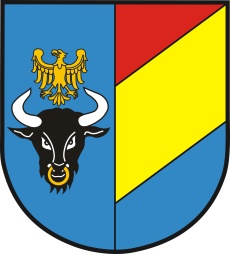 RAPORT O STANIE POWIATU ŻYWIECKIEGO ZA 2018 R.Informacje ogólne.Powiat Żywiecki.Powiat Żywiecki położony jest w niezwykle malowniczej części Beskidów, na pograniczu dwóch regionów Śląska i Małopolski. Pomiędzy pasmami Beskidu Śląskiego i Małego rozciąga się Kotlina Żywiecka ze zbudowanym na rzece Sole zbiornikiem wodnym zwanym Jeziorem Żywieckim, które zamyka zapora w Tresnej. Powiat Żywiecki obejmuje swoimi granicami 14 gmin wiejskich oraz miasto Żywiec. Położony w południowej części Województwa Śląskiego jest drugim co do wielkości powiatem tego województwa.Powierzchnia Powiatu wynosi 1 040 km2, stanowiąc 8,4% całej powierzchni Województwa Śląskiego. a liczba mieszkańców przekroczyła już 153 000.Podstawa prawna.Podstawę prawną opracowania raportu o stanie powiatu stanowi art. 30a ustawy z dnia 5 czerwca 1998 r. o samorządzie powiatowym (Dz.U. z 2019 r., poz. 511 j.t.), zwaną dalej „Ustawą”, zgodnie z którym zarząd powiatu co roku do dnia 31 maja przedstawia radzie powiatu raport o stanie powiatu. Raport obejmuje podsumowanie działalności zarządu powiatu w roku poprzednim, w szczególności realizację polityk, programów i strategii oraz uchwał rady powiatu.Zadania powiatu.W Polsce istnieje konstytucyjne domniemanie kompetencji na rzecz gminy. Oznacza to, że jeżeli jakieś zadanie przewidziane jest dla samorządu terytorialnego, a nie określono w przepisach prawa jednostka którego szczebla ma je wykonać, zakłada się że przypada ono gminie. Przewiduje to art. 164 ust 3 Konstytucji RP stanowiąc, że gmina wykonuje wszystkie zadania samorządu terytorialnego nie zastrzeżone dla innych jednostek.Podstawowy zakres zadań powiatu określa art. 4 ust. 1 Ustawy wymieniając szereg zadań publicznych o charakterze ponadgminnych, w tym m.in. edukacja publiczna, promocja i ochrona zdrowia, pomoc społeczna i wspieranie osób niepełnosprawnych, kultura oraz ochrona zabytków, kultura fizyczna i turystyka, transport zbiorowy i drogi publiczne, administracja architektoniczno – budowlana, przeciwdziałanie bezrobociu i wiele innych. Powiat realizuje również szereg zadań wskazanych w odrębnych ustawach, w tym w szczególności zadań zleconych z zakresu administracji rządowej.Organy Powiatu.Zgodnie z art. 8 ust. 2 Ustawy organami powiatu są rada powiatu oraz zarząd powiatu.W 2018 r. miały miejsce wybory samorządowe, w związku z czym zadania i kompetencje organów Powiatu realizowane były zarówno przez Radę Powiatu w Żywcu jak i Zarząd Powiatu w Żywcu V i VI kadencji.W skład Zarządu Powiatu V kadencji weszli: Andrzej Kalata – Starosta, Stanisław Kucharczyk – Wicestarosta, Zbigniew Gąsiorek – Członek, Józef Stopka – Członek oraz Jan Witkowski – Członek. Natomiast w dniu 19 listopada 2018 r. Rada Powiatu dokonała ustalenia nowego składu Zarządu Powiatu VI kadencji w następujący sposób: Andrzej Kalata – Starosta, Stanisław Kucharczyk – Wicestarosta, Zbigniew Gąsiorek – Członek, Adrian Midor – Członek oraz Jan Witkowski – Członek.Administracja powiatowa.Zarząd Powiatu wykonuje swoje zadania przy pomocy starostwa oraz jednostek organizacyjnych. Zgodnie z uchwałą nr 1154/18/V z dnia 27 września 2018 r. Zarządu Powiatu w sprawie wykazu jednostek powiatowej administracji zespolonej oprócz Starostwa Powiatowego w Żywcu zadania Zarządu Powiatu realizowane są przy pomocy 19 jednostek organizacyjnych, tj. Powiatowego Urzędu Pracy, Powiatowego Centrum Pomocy Rodzinie, Powiatowego Zarządu Dróg, Domu Pomocy Społecznej, Placówki Opiekuńczo – Wychowawczej oraz 14 pozostałych jednostek realizujących zadania z zakresu oświaty (szkoły, poradnie oraz schronisko młodzieżowe).Najważniejsze cele i zadania Powiatu.Kluczowym elementem raportu jest podsumowanie działalności Zarządu Powiatu za rok poprzedni. Większość jednak obszarów działalności organu wykonawczego opiera się na założeniach przyjętych w latach wcześniejszych, których realizacja ma charakter długofalowy. Są to najczęściej zadania o charakterze strategicznym będące efektem analizy zarówno określonego na dany czas stanu faktycznego jak i możliwości finansowych Powiatu, a także przyjęcia kluczowych zadań w perspektywie zrównoważonego rozwoju powiatu.Bardzo ważnym dokumentem w aspekcie realizacji w 2018 r. przez Zarząd Powiatu zadań ma Strategia Zrównoważonego Rozwoju Społeczno – Gospodarczego Powiatu Żywieckiego na lata 2006 – 2020, zwana dalej „Strategią”.Na potrzeby niniejszego raportu takie cele i założenia zostały określone na początku V kadencji Zarządu Powiatu, a ich realizacja kontynuowana była również w 2018 r., czego dowodem jest dalsza cześć raportu.Do najważniejszych celów i zadań przyjętych przez Zarząd Powiatu należą:systematyczne obniżanie poziomu zadłużenia Powiatu,budowa i uruchomienie nowego szpitala powiatowego,zrównoważenie kosztów działalności medycznej Zespołu Zakładów Opieki Zdrowotnej w Żywcu oraz Samodzielnego Publicznego Zakładu Opiekuńczo Leczniczego w Rajczy,zrównoważenie wydatków oświatowych,aplikowanie i realizacja projektów z dofinansowania zewnętrznego.Ocena stanu powiatu na dzień 31.12.2018 r.Działalność organów Powiatu.Rada Powiatu.W 2018 r. Rada Powiatu obradowała na 11 sesjach oraz podjęła 119 uchwał. Komisje Rady Powiatu zbierały się w tym okresie łącznie 28 razy, z czego najwięcej bo 10 odbyło się posiedzeń komisji budżetu i finansów.Poniżej informacja na temat podjętych uchwał i ich realizacji.Zarząd Powiatu.W 2018 r. Zarząd Powiatu obradował na 55 posiedzeniach podejmując w tym okresie 386 uchwał oraz 14 postanowień.Budżet powiatuDochody i wydatki za 2018 r.Zadłużenie:W 2018 r. dokonano spłaty należnych rat kredytów bankowych w ogólnej kwocie 5 400 000 zł. oraz spłaty rat zaciągniętej pożyczki w Wojewódzkim Funduszu Ochrony Środowiska i Gospodarki Wodnej w Katowicach w kwocie 45 134 zł. Łącznie spłaty kredytów i pożyczki wyniosły 5 445 134 zł.Stan zadłużenia powiatu na 31.12.2018 r. wyniósł 48 026 874 zł, co do wykonanych dochodów na 31.12.2018 r. (173 883 862,55 zł) stanowi 27,62%.Obsługa zadłużenia w 2018 r. wyniosła 6 725 563,95 zł, w tym spłata rat kredytów i pożyczki – 5.445 134 zł oraz odsetki – 1 280 429,95 zł, co w stosunku do wykonanych dochodów na 31.12.2018 r. stanowiło 3,87%. Budżet obywatelski.Budżet obywatelski jest jedną z form konsultacji społecznych. W przypadku powiatów ziemskich nie stanowi on obligatoryjnej części budżetu powiatu. W 2018 r. Powiat Żywiecki nie realizował budżetu obywatelskiego.Oświata.Edukacja publiczna jest pierwszym zadaniem powiatu jakie w art. 4 ust. 1 wymienia Ustawa. Poprawa infrastruktury szkół celem stworzenia lepszych warunków w zdobywaniu umiejętności i kompetencji zawodowych uczniów, w tym udoskonalenie i modernizacja klasopracowni zawodowych, a także podjęcie działań zmierzających do zrównoważenia wydatków na oświatę to jedno z priorytetowych założeń Zarządu Powiatu V kadencji. Powyższe działania wpisują się również w założeniach przyjętej na lata 2006 – 2020 Strategii. Kwestie zapewnienia środków finansowych na zadania oświatowe określa ustawa z 13 listopada 2003 r. o dochodach jednostek samorządu terytorialnego oraz coroczny podział środków z budżetu państwa przeznaczonych na cele oświatowe. Środki niezbędne na realizację zadań samorządu w kwestiach oświaty, w tym na wynagrodzenie nauczycieli, a także utrzymanie szkół i placówek muszą być zagwarantowane w dochodach jednostek samorządu terytorialnego. Natomiast realizacja zadań inwestycyjnych możliwa była dzięki pozyskaniu na ten cel środków zewnętrznych z Unii Europejskiej oraz środków krajowych, a także zaangażowaniu środków z budżetu Powiatu na zabezpieczenie wkładu własnego.Subwencja oświatowaNależna Powiatowi subwencja oświatowa w 2018 r. wyniosła 65 126 215,00 zł. Ponadto wypracowano przez cały ten okres dochody własne na kwotę 2 050 108,14 zł.W 2018 r. ogółem wydatkowano na zadania oświatowe z budżetu Powiatu kwotę 67 993 544,68 zł., w tym na wynagrodzenia i pochodne 43 321 690,96 zł. Z powyższego wynika, iż z budżetu Powiatu dopłacono do zadań oświatowych 817 221,54 zł.Powiat Żywiecki 2018 r. – wydatki na oświatę:Ilości oddziałów i uczniówLiczba uczniów i oddziałów na koniec 2017/2018: 1314 uczniów, 50 oddziałów.Liczba uczniów i oddziałów na początek 2018/2019: 1264 uczniów, 49 oddziałów.Kierunki kształcenia na rok szkolny 2018/2019Wpływ na realizację przez Powiat Żywiecki zadań oświatowych ma skierowana do absolwentów szkół gimnazjalnych i podstawowych oferta edukacyjna. Jednym z najważniejszych elementów oferty jest różnorodność kierunków kształcenia. Zmieniające się na rynku pracy zapotrzebowanie pracodawców na pracowników z określonymi kwalifikacjami rodzi po stronie jednostek samorządu terytorialnego konieczność dopasowywania kierunków kształcenia do aktualnych potrzeb. Ustalenie kierunków kształcenia poprzedzone jest licznymi spotkaniami ze środowiskiem akademickim, nauczycieli i pracodawców.Warte podkreślenia w roku szkolnym 2018/2019, iż  ramach skierowanej do młodzieży oferty edukacyjnej można znaleźć takie kierunki kształcenia jak klasy o profilu prawnym, logistycznym, sportowym, wojskowym, grafiki i poligrafii cyfrowej, organizacji reklamy, geodezyjnym, a także hodowli koni. Niebagatelne znaczenie ma trwający od kilku lat proces odbudowy szkolnictwa zawodowego. W bieżącym roku szkolnym na 49 oddziałów 9 z nich zostało otwartych w szkołach branżowych. Warto także odnotować wprowadzenie w kierunkach i zawodach oczekiwanych na rynku pracy nowych form kształcenia jakimi są kwalifikowane kursy zawodowe.Realizacja zadań inwestycyjnych oraz nie inwestycyjnych w jednostkach oświatowychCelem stworzenia lepszych warunków kształcenia oraz poprawy jakości wykonywanych zadań z zakresu edukacji publicznej w 2018 r. zrealizowano następujące zadania w jednostkach oświatowych w ramach Regionalnego Programu Operacyjnego Województwa Śląskiego na lata 2014 – 2020:„Termomodernizacja placówek użyteczności publicznej”. Realizacja projektu przewidziana jest na lata 2014 – 2021 i obejmuje termomodernizację Zespołu Szkół Ekonomiczno – Gastronomicznych w Żywcu, Zespołu Szkół Ogólnokształcących i Technicznych w Milówce, Specjalnego Ośrodka Szkolno – Wychowawczego w Żywcu, I Liceum Ogólnokształcącego w Żywcu oraz siedziby Starostwa Powiatowego w Żywcu. Całość projektu szacowana jest na kwotę 17 857 627,98 zł (z tego 13 597 764,27 zł ze środków Unii Europejskiej). W 2018 r. nie wydatkowano środków na inwestycje.„Modernizacja infrastruktury edukacyjnej w celu dostosowania do potrzeb rynku pracy”. Realizacja projektu przewidziana jest na lata 2016 – 2021 i obejmuje wykonanie oraz wyposażenie pracowni zawodowych w Zespole Szkół Ekonomiczno – Gastronomicznych w Żywcu, Zespole Szkół Ogólnokształcących i Technicznych w Milówce, Specjalnym Ośrodku Szkolno – Wychowawczym w Żywcu, Zespole Szkół Mechaniczno – Elektrycznych w Żywcu oraz Zespole Szkół Samochodowych w Żywcu. Całość projektu szacowana jest na kwotę 4 665 776,63 zł (z tego 3 788 959,25 zł ze środków Unii Europejskiej). W 2018 r. wydatkowano kwotę 935 148,00 zł.„Rozszerzenie oferty edukacyjnej w celu dostosowania do potrzeb rynku pracy”. Realizacja projektu przewidziana jest na lata 2018 – 2021 i obejmuje doposażenie w sprzęt IT, studia podyplomowe dla nauczycieli oraz szkolenia zawodowe w Zespole Szkół Ekonomiczno – Gastronomicznych w Żywcu, Zespole Szkół Ogólnokształcących i Technicznych w Milówce, Specjalnym Ośrodku Szkolno – Wychowawczym w Żywcu, Zespole Szkół Mechaniczno – Elektrycznych w Żywcu, Zespole Szkół Technicznych i Leśnych w Żywcu, Zespole Szkół Samochodowych w Żywcu, Zespole Szkół Agrotechnicznych i Ogólnokształcących w Żywcu Moszczanicy oraz Zespole Szkół Budowlano – Drzewnych w Żywcu. Całość projektu szacowana jest na kwotę 2 571 062,00 zł (z tego 2 442 509,00 zł ze środków Unii Europejskiej). W 2018 r. wydatkowano kwotę 38 984,00 zł.„Centrum Edukacji Ekologicznej Arka”. Realizacja projektu przewidziana jest na lata 2018 – 2020 i obejmuje realizację zadań z zakresu bioróżnorodności na części terenu Zespołu Szkół Agrotechnicznych i Ogólnokształcących w Żywcu Moszczanicy. Całość projektu szacowana jest na kwotę 4 399 834,00 zł. (z tego 4 033 094,00 zł. ze środków Unii Europejskiej). W 2018 r. wydatkowano kwotę 356 700,00 zł.„Uczę się dziś aby zarabiać jutro”. Realizacja projektu przewidziana jest na lata 2018 – 2019 i obejmuje realizację dodatkowych zajęć lekcyjnych oraz remont i doposażenie w pomoce naukowe pracowni dydaktycznych w Zespole Szkół Agrotechnicznych i Ogólnokształcących w Żywcu Moszczanicy. Całość projektu szacowana jest na kwotę 416 585,58 zł. (z tego 374 927,00 zł. ze środków Unii Europejskiej). W 2018 r. wydatkowano kwotę 194 637,00 zł.Na w/w zadania wydatkowano łącznie w 2018 r. 1 525 469,00 zł.W 2018 r. została także zakończona inwestycja rozbudowy budynku Zespołu Szkół Ogólnokształcących i Technicznych w Milówce, polegająca na dobudowaniu dodatkowego skrzydła szkoły. Koszt całego przedsięwzięcia wyniósł 1 508 266, 21 zł.Efektem inwestycji było m.in. zakończenie prowadzenia zajęć szkolnych w budynku byłego Zespołu Szkół w Milówce przy ul. Dworcowej 5 i przeniesienie ich do głównej siedziby Zespołu przy ul. Dworcowej 17, a tym samym obniżenie kosztów administracyjnych związanych zarządzaniem dwoma lokalizacjami szkoły.Warto również podkreślić, iż Powiat w ramach planów na najbliższe lata uwzględnił budowę nowoczesnej hali sportowej przy Liceum Ogólnokształcącym w Żywcu. Pierwszym krokiem było przyznanie kwoty 120 000,00 zł na wykonanie dokumentacji projektowej. Realizacja przedsięwzięcia przewidziana jest w latach najbliższych i uzależniona będzie od pozyskania na ten cel środków finansowych ze źródeł zewnętrznych.realizacja przez jednostki oświatowe projektów i programówRozwój poziomu kształcenia musi iść w parze z rozwojem zarówno bazy dydaktycznej i lokalowej. W 2018 r. Powiat Żywiecki kontynuował realizację zadań inwestycyjnych w placówkach oświatowych. Same zaś szkoły angażowały się w inne liczne programy i projekty, na które udało się pozyskać dofinansowanie ze źródeł zewnętrznych. W ubiegłym roku 6 placówek oświatowych wzięło udział w obejmującym obszar edukacji, szkoleń, sportu oraz wymiany młodzieży programie Erasmus + pozyskując na ten cel łącznie środki w wysokości 483 233 zł. Realizacja programu Erasmus + nie wymaga własnego wkładu finansowego.Pomoc osobom niepełnosprawnym, piecza zastępca oraz pomoc społeczna.Wskazane w art. 4 ust. 1 pkt 3, 3a oraz 5 Ustawy zadania własne z zakresu pomocy społecznej, pieczy zastępczej oraz wspierania osób niepełnosprawnych również ujęte zostały jako ważny element Strategii. Działania Powiatu Żywieckiego w obszarze rodziny, niepełnosprawności oraz osób starszych obejmowały swym zakresem niezwykle istotne dziedziny życia społecznego i funkcjonowania grup społecznych dotkniętych zjawiskiem wykluczenia społecznego. Pełna i skuteczna realizacja tych zadań pozwala na efektywne funkcjonowanie szeroko pojętej pomocy społecznej na terenie Powiatu, przyczyniając się do zaspokojenia w tym zakresie potrzeb społeczności lokalnej ze strony instytucjonalnej.Konkretne działania i przedsięwzięcia w tym zakresie w 2018 r. kształtują się następująco:Pomoc osobom niepełnosprawnym, w tym:z zakresu rehabilitacji społecznej:dofinansowanie uczestnictwa osób niepełnosprawnych i ich opiekunów w turnusach rehabilitacyjnych 161 633,00 zł. dofinansowanie zaopatrzenia w sprzęt rehabilitacyjny 699,90 zł.dofinansowanie zaopatrzenia w przedmioty ortopedyczne i środki pomocnicze 492 513,21 zł. dofinansowanie likwidacji barier architektonicznych 121 500,00 zł.dofinansowanie likwidacji barier w komunikowaniu 15 582,98 zł. dofinansowanie likwidacji barier technicznych 77 874,67 zł.dofinansowanie sportu, kultury, i rekreacji osób niepełnosprawnych 18 894,00 zł.dofinansowanie kosztów działania warsztatu terapii zajęciowej w Gilowicach 1 676 196,00 zł. dofinansowanie kosztów działania warsztatu terapii zajęciowej w Żywcu 414 900,00 zł.z zakresu rehabilitacji zawodowej:jednorazowe dofinansowanie rozpoczęcia  działalności gospodarczej albo rolniczej 30 000,00 zł.zwrot kosztów wyposażenia stanowisk pracy osób niepełnosprawnych 25 000,00 zł.dofinansowanie do wysokości 50% oprocentowania kredytu bankowego zaciągniętego na kontynuowanie działalności gospodarczej albo 1 505,24 zł.pozostałe zadania z zakresu rehabilitacji zawodowej i społecznej: zlecanie organizacjom pozarządowym zadań z zakresu rehabilitacji zawodowej i społecznej osób niepełnosprawnych – działalność Klubu samopomocy w Radziechowach dla osób głęboko upośledzonych z terenu Powiatu Żywieckiego 59 500,00 zł.realizacji programów z zakresu pomocy osobom niepełnosprawnym, na które uzyskano dofinansowanie ze środków zewnętrznych:„Aktywny samorząd”. W 2018 roku Powiat Żywiecki ponownie przystąpił na zaproszenie PFRON do realizacji pilotażowego projektu „Aktywny samorząd”. Program ten jest ważnym krokiem w kierunku wydajniejszego modelu polityki społecznej wobec osób niepełnosprawnych. Działania przewidziane w programie uzupełniły plany ujęte w powiatowej strategii rozwiązywania problemów społecznych i programie działań na rzecz osób niepełnosprawnych, umożliwiając również samorządom aktywniejsze włączenie się w działania na rzecz osób niepełnosprawnych.„Wyrównywanie różnic między regionami III” W ramach tego programu Powiat Żywiecki realizował w 2018 r. m.in. działania w zakresie likwidacji barier w zakładach opieki zdrowotnej, placówkach edukacyjnych i urzędach powiatowych oraz umożliwienia osobom niepełnosprawnym poruszanie się i komunikowanie, tworzenie spółdzielni socjalnych osób prawnych oraz likwidacja barier transportowych.Piecza zastępczaWedług stanu na dzień 31 grudnia 2018 r. na terenie Powiatu Żywieckiego funkcjonowały następujące formy rodzinnej pieczy zastępczej:Szkolenia kandydatów do pełnienia funkcji rodziny zastępczej.Wzorem lat ubiegłych PCPR w Żywcu prowadziło w dalszym ciągu kampanię informacyjną mającą na celu promowanie rodzinnej pieczy zastępczej oraz nabór kandydatów do pełnienia funkcji rodziny zastępczej. Na skutek podejmowanych działań w 2018 roku zostało przeszkolonych 11 nowych rodzin zastępczych niezawodowych. Osoby zgłaszające gotowość pełnienia funkcji rodziny zastępczej muszą zostać przeszkolone i otrzymać świadectwo ukończenia szkolenia. Szkolenia kandydatów na rodziców zastępczych prowadzą pracownicy PCPR, którzy posiadają specjalne uprawnienia w tym zakresie.Koordynator rodzinnej pieczy zastępczej.W trakcie 2018 roku 19 rodzin zastępczych było objętych opieką koordynatora rodzinnej pieczy zastępczej (39 dzieci), dodatkowo opieką koordynatora objęty był 1 pełnoletni wychowanek pieczy zastępczej. Instytucja koordynatora rodzinnej pieczy zastępczej została wprowadzona ustawą o wspieraniu rodziny i systemie pieczy zastępczej z dniem 1 stycznia 2012 r. Rolą koordynatora rodzinnej pieczy zastępczej jest udzielanie pomocy rodzinom zastępczym i prowadzącym rodzinne domy dziecka w realizacji zadań wynikających z pieczy zastępczej, przygotowywanie planu pomocy dziecku, pomoc rodzinom zastępczy i prowadzącym rodzinne domy dziecka w nawiązaniu wzajemnego kontaktu, zapewnienie rodzinom zastępczym dostępu do specjalistycznej pomocy dla dzieci, zgłaszaniem do ośrodków adopcyjnych informacji o dzieciach z uregulowaną sytuacją prawną, w celu poszukiwania dla nich rodzin przysposabiających, udzielanie wsparcia pełnoletnim wychowankom rodzinnych form pieczy zastępczej, przedstawianie corocznego sprawozdania z efektów pracy organizatorowi rodzinnej pieczy zastępczej.Placówka Opiekuńczo – Wychowawcza jako instytucjonalna forma pieczy zastępczejNa terenie Powiatu funkcjonuje tylko jedna instytucjonalna placówka opiekuńczo- wychowawcza w Żywcu przy ul. Kopernika 5 w którym przebywało średnio w ciągu roku 17 dzieci na 30 miejsc. W 2018 roku na mocy postanowienia Sądu wydano dla 
5 dzieci skierowania do umieszczenia w Placówce. Wobec dzieci umieszczonych 
w placówce prowadzone są działania, zmierzające do uregulowania ich sytuacji prawnej oraz ich powrotu do rodziny. Z pełnoletnimi wychowankami placówek prowadzony był proces usamodzielnienia. Wychowankowie planują swoje działania, które zamierzają realizować po opuszczeniu placówki. Najczęściej kontynuują naukę lub też szukają zatrudnienia.Placówka w 2018 r. podjęła szereg działań organizacyjnych jak i merytorycznych zmierzających do zapewnienia właściwej realizacji swoich zadań ustawowych, w tym m.in.:dostosowano wewnętrzne regulaminy jak i procedury do obowiązujących przepisów,wzmocniono współpracę z innymi placówkami opiekuńczo – wychowawczymi,podjęto we współpracy z organizacjami pozarządowymi realizację wielu programów i projektów zwiększających aktywny wypoczynek wychowanków placówki jak i rozwijających ich zainteresowania (np. projekt „16+”, projekt „Korona Gór Polski”, projekt „Talent Show”, projekt „Tropem Tajemnic”, projekt „Książka Wspiera Bohatera”, Projekt „Rower Pomaga”, „Puchar Reksia” edycja VII, Warsztaty Fotograficzne edycja 2018 r., Warsztaty „Bezpieczeństwo w Cyberprzestrzeni” edycja 2018),utworzono na terenie placówki „mieszkanie treningowe” dla wychowanków usamodzielniających się,podjęto starania o wykonanie projektu dotyczącego koniecznej termomodernizacji budynku,dokonano dostosowania poziomu zatrudnienia w placówce do realizowanych zadań.Dom Pomocy Społecznej.Głównym obszarem, w którym Powiat realizował w 2018 r. politykę z zakresu pomocy społecznej było prowadzenie Domu Pomocy Społecznej. Instytucja ta zapewnia swoim mieszkańcom całodobową opiekę oraz zaspokaja niezbędne potrzeby bytowe, edukacyjne, społeczne i religijne na poziomie obowiązującego standardu, w tym również bezpieczeństwo i godne życie, intymność, niezależność oraz umożliwia rozwój osobowości, a w miarę możliwości samodzielność.Na dzień 31.12.2018r. w domu przebywało 99 pensjonariuszy. W roku 2018 wydano 29 decyzji umieszczających w Domu Pomocy Społecznej w Żywcu. Średni miesięczny koszt utrzymania pensjonariusza w 2018 roku wyniósł 2 987,10 zł.W 2018 r. podjęto szereg działań zmierzających do podniesienia standardów bytowych osób przebywających w Domu Pomocy Społecznej, w tym m.in.modernizacja instalacji przeciwpożarowej, budowa części ogrodzenia, remont instalacji kanalizacyjnej i wodnej, malowanie pokoi mieszkalnych i pomieszczeń użytkowych, instalacja systemu monitoringowego oraz poprawa estetyki terenu wokół placówki,wdrożenie programu LEKI służącego właściwej gospodarce lekowej,zorganizowanie usług rehabilitacyjnych refundowanych przez NFZ świadczonych w DPS przez firmę zewnętrzną dla osób o znacznym stopniu niepełnosprawności,udział w Pikniku integracyjnym osób niepełnosprawnych zorganizowanym przez Urząd Marszałkowski (zaprezentowanie występu artystycznego przez mieszkańców DPS),udział w kiermaszu świątecznym zorganizowanym przez Urząd Marszałkowski w Katowicach, na którym mieszkańcy prezentowali własnoręcznie wykonane prace,zainicjowanie dogoterapii dla mieszkańców,zorganizowanie Narodowego Głośnego Czytania oraz obchodów 100-lecia odzyskania Niepodległości,udział w obchodach Tygodnia Kultury Beskidzkiej,współpraca z placówkami oświatowymi i opiekuńczymi z terenu powiatu – spotkania, występy, wolontariat, warsztaty,udział mieszkańców w Międzynarodowych Beskidzkich Igrzyskach Integracyjnych w Wilkowicach.Przeciwdziałanie przemocy w rodzinie.Program Przeciwdziałania Przemocy w Rodzinie oraz Ochrony Ofiar Przemocy w Rodzinie w Powiecie Żywieckim na lata 2017-2021, został przyjęty Uchwałą Rady Powiatu w Żywcu nr XXVII/235/2017 z dnia 27 marca 2017 r. Instytucją odpowiedzialną za wdrożenie oraz monitorowanie realizacji założonych celów Programu jest Powiatowe Centrum Pomocy Rodzinie w Żywcu.W swoich założeniach realizacja w ubiegłym roku Programu przyczyniła się do osiągnięcia następujących efektów:zwiększenia świadomości społecznej dotyczącej zjawiska przemocy oraz jego negatywnych następstw dla życia rodzinnego i społecznego,zwiększenia liczby osób korzystających z szeroko pojmowanej pomocy przewidzianej dla ofiar i świadków przemocy w rodzinie,zwiększenia liczby osób objętych oddziaływaniami pomocowymi oraz korekcyjno-edukacyjnymi,zwiększenia liczby osób korzystających z mediacji rodzinnych,podniesienia poziomu wiedzy specjalistów w zakresie przemocy, w tym stworzenie sieci instytucji/osób profesjonalnie zajmujących się problemem przemocy w rodzinie w powiecie żywieckim. Realizacja projektu pn. „Chcę lepiej!".Powiat rozpoczął od stycznia 2018 roku realizację dwuletniego projektu dofinansowanego ze środków unijnych pn. „Chcę lepiej”. Projekt skierowany jest do osób i rodzin zagrożonych wykluczeniem społecznym, w tym osób z niepełnosprawnością, rodziców dzieci niepełnosprawnych i wychowanków pieczy zastępczej. Działania projektowe zaplanowano tak, aby rozszerzały wachlarz usług, jakie PCPR oferuje swoim klientom oraz pozwalały na zwiększenie różnorodnych form wsparcia w zakresie, szeroko rozumianej aktywizacji społeczno-zawodowej. Główny cel projektu to włączenie 113 osób i rodzin zagrożonych ubóstwem lub wykluczeniem społecznym do aktywnego uczestnictwa w życiu społeczno-zawodowym. Realizacja celów szczegółowych odbywała się poprzez działania środowiskowe obejmujące wsparcie doradcy ds. osób niepełnosprawnych i interwencję specjalistów w sytuacji wystąpienia różnorodnych kryzysów oraz wykorzystanie usług aktywnej integracji o charterze: społecznym, edukacyjnym, zdrowotnym i zawodowym.Realizacja projektu pn. „Szlachetna pomoc”.Powiat rozpoczął od lipca 2018 roku realizację nowego projektu, adresowanego do osób z niepełnosprawnością, związanego z usługami asystenckimi oraz specjalistycznymi usługami opiekuńczymi. Projekt skierowany jest do osób i rodzin zagrożonych wykluczeniem społecznym z terenu Powiatu Żywieckiego. Wsparcie realizowane jest w miejscu zamieszkania uczestnika projektu. Grupę docelową stanowią osoby z niepełnosprawnością, nieaktywne zawodowo i niesamodzielne ze względu na wiek, tj. 60+. Kompleksowe wsparcie skierowane jest również do opiekunów faktycznych, czyli osób z najbliższego otoczenia osób niesamodzielnych.Powiatowy Zespół ds. Orzekania o niepełnosprawności.Powiatowy Zespół ds. Orzekania o Niepełnosprawności w Żywcu realizuje zadania określone w ustawie o rehabilitacji zawodowej i społecznej oraz zatrudnianiu osób niepełnosprawnych. Zespół działa od 2011 roku w strukturze organizacyjnej Powiatowego Centrum Pomocy Rodzinie w Żywcu.W 2018 roku wydano:1 846 orzeczeń o stopniu niepełnosprawności,319 orzeczeń o zaliczeniu do osób niepełnosprawnych dotyczy osób do 16 roku życia,414 legitymacji dla osób niepełnosprawnych,286 kart parkingowych.Rynek pracy.Jeszcze kilka lat temu jednym z najistotniejszych problemów mieszkańców naszego Powiatu było znalezienie stałego zatrudnienia. W 2013 r. stopa bezrobocia na Żywiecczyźnie wynosiła 15,7% i była o 2,5% większa od średniej krajowej.Zmieniająca się sytuacja na rynku pracy, ale również skuteczne działania Powiatowego Urzędu Pracy w Żywcu w zakresie przeciwdziałaniu bezrobociu oraz aktywizacji lokalnego rynku pracy pozwoliły na zmianę tej niekorzystnej sytuacji. Na koniec 2018 r. poziom bezrobocia na terenie naszego Powiatu wyniósł 6,9%, przy średniej krajowej na poziomie 5,8%.Realizowane w ubiegłym roku przez Powiat Żywiecki działania z zakresu łagodzenia skutków bezrobocia oraz aktywizacji rynku pracy ujęte są w Strategii i można je podzielić ze względu na grupę docelową na:Zadania zrealizowane na rzecz osób bezrobotnych.W 2018 roku Powiatowy Urząd Pracy w Żywcu objął aktywizacją łącznie 944 osoby bezrobotne w stosunku do których zastosowano następujące działania:szkolenia – 208 osoby,staże – 330 osoby,bon na zasiedlenie – 7 osób,bon szkoleniowy – 20 osób,bon zatrudnieniowy – 2 osoby,prace społecznie użyteczne – 3 osoby,prace interwencyjne – 41 osób,roboty publiczne – 13 osób,przyznanie jednorazowych środków na podjęcie działalności gospodarczej - 183 osoby,refundacja kosztów wyposażenia lub doposażenia stanowiska pracy – 61 osób,refundacja części wypłaconego wynagrodzenia za zatrudnienie osób bezrobotnych – 2 osobyPowiatowy Urząd Pracy aktywizował osoby bezrobotne w ramach podstawowych środków Funduszu Pracy oraz w ramach dwóch projektów współfinansowany przez Unię Europejską ze środków Europejskiego Funduszu Społecznego tj. projektu pn.: „Aktywizacja osób bezrobotnych w wieku 30+ zarejestrowanych w Powiatowy Urzędzie Pracy w Żywcu (III)” oraz„Aktywizacja osób młodych pozostających bez pracy w powiecie żywieckim (III)”.Łączna kwota wydatków w roku 2018 wyniosła 10 100 800,00 zł.W ramach współpracy z 2 Centrami Integracji Społecznej, działającymi na terenie Powiatu Żywieckiego, Urząd refundował świadczenia integracyjne dla ok. 50 uczestników CIS. Kwota wydatków na to zadanie wyniosła 320 400,00 zł.W ubiegłym roku kontynuowana była realizacja zadań na rzecz osób bezrobotnych w Lokalnych Punktach Konsultacyjno – Informacyjnych zlokalizowanych w Gminach Jeleśnia, Ujsoły, Rajcza, Milówka, Ślemień oraz Węgierska GórkaZadania realizowane na rzecz pracodawców.Powiat Żywiecki, w ramach Krajowego Funduszu Szkoleniowego, wypłacił w 2018 r. 381 752,22 zł pracodawcom z terenu Powiatu Żywieckiego na przekwalifikowanie lub aktualizację wiedzy i umiejętności 129 osób pracujących celem wzrostu konkurencyjności przedsiębiorstw oraz poprawy sytuacji pracowników na rynku pracy.Ponadto w 2018 r. wpłynęło 458 ofert pracy na 2 152 stanowiska pracy.Natomiast w zakresie zadań dotyczących pracy cudzoziemców:wpisano 2 606 oświadczeń o powierzeniu wykonania pracy cudzoziemcowi na terytorium RP orazrozpatrzono 30 wniosków o wydanie zezwolenia na pracę sezonową cudzoziemca na terytorium RP, w ramach, których wydano 27 zezwoleń na pracę.Podsumowując ubiegłoroczne działania Powiatu odnoszące się do rynku pracy należy wyraźnie zaznaczyć, iż realizowana w tym zakresie przez władze publiczne polityka opierała się na dialogu i współpracy z partnerami społecznymi, czego wyrazem była działalność Powiatowej Rady Rynku Pracy. W 2018 r. odbyły się cztery posiedzenia Rady, podczas których jej członkowie poprzez głosowanie i uchwały podejmowali decyzje oraz wydawali opinie w sprawach dotyczących m.in:zasad realizacji Programów na Rzecz Promocji Zatrudnienia, Łagodzenia Skutków Bezrobocia i Aktywizacji Zawodowej,regulaminu przyznawania jednorazowo środków na podjęcie działalności gospodarczej, w tym na zasadach określonych dla spółdzielni socjalnych, udzielania pożyczek na sfinansowanie kosztów szkolenia oraz refundacji kosztów wyposażenia lub doposażenia stanowiska pracy,zasad Finansowania Kształcenia Ustawicznego Pracowników i Pracodawców w ramach Krajowego Funduszu Szkoleniowego,planów finansowych Funduszu Pracy na realizację przez samorząd powiatu programów na rzecz promocji zatrudniania, łagodzenia skutków bezrobocia i aktywizacji zawodowej,planu szkoleń grupowych,celowości realizacji programu specjalnego dla osób z ustalonym III profilem pomocyutworzenia nowych kierunków kształcenia w zawodach,umorzenia nienależnie pobranych świadczeń.Członkowie Rady na posiedzeniach zapoznawani byli również z bieżącą działalnością Urzędu i aktualną sytuacją na lokalnym rynku pracy.Drogi.Ustawa jako jedno z ważniejszych zadań własnych powiatu wymienia utrzymanie dróg publicznych. Strategia kładzie duży nacisk na modernizację infrastruktury drogowej, wymieniając chociażby takie działania jak przebudowa nawierzchni, zwiększenie parametrów technicznych dróg, poszerzenie i utwardzenie poboczy, wykonanie systemów odwodnienia jezdni oraz kanalizacji deszczowej, a także budowę chodników.Powyższe działania Powiat realizuje każdego roku, jednak ubiegły rok był w tym zakresie rokiem przełomowym, bowiem w zakresie inwestycji na drogach powiatowych wydatkowano kwotę prawie 43 mln. zł. Powiat Żywiecki administruje ponad 340 km dróg oraz 242 mostami i przepustami, co zostało pokazane w dalszej części raportu. Wypełniając postanowienia Strategii zdecydowana większość inwestycji drogowych realizowana jest przy zaangażowaniu środków zewnętrznych, zarówno krajowych jak i Unii Europejskiej. Jako priorytetowe realizowane są zadania w zakresie usuwania skutków powodzi oraz zwiększenia mobilności regionalnej poprzez łączenie węzłów drugorzędnych i trzeciorzędnych 
z infrastrukturą TEN-T.Sieć dróg i mostów powiatowych na terenie Powiatu Żywieckiego.Łączna długość dróg na terenie Powiatu Żywieckiego wynosi 340,629 km, natomiast łączna liczba obiektów mostowych i przepustów o przekroju powyżej 1,5 m podlegająca okresowym kontrolom wynosi 242, w tym: 189 mostów (w tym 8 o konstrukcji drewnianej; w 2009 było ich 14), 3 kładki dla pieszych oraz 50 przepustów (światło min. 1,50 m).Realizacja zadań inwestycyjnych, na które uzyskano dofinansowanie ze środków Unii Europejskiej.w ramach Programu Współpracy Transgranicznej  INTERREG V-A Polska-Słowacja 2014-2020 zrealizowano projekt pn. „Poprawa infrastruktury drogowo-mostowej łączącej powiaty Namestovo i Żywiecki z siecią TEN-T oraz wzmocnienie współpracy transgranicznej” wykonując przebudowę następujących dróg:DP nr 1447 S Rajcza-Sól-Zwardoń na terenie gminy Rajcza odcinek od km 1+540 do km 2+042; odcinek od km 2+092 do km 2+610; odcinek od km 2+732 do km 3+018; odcinek od km 3+410 do km 3+843 oraz odcinek od km 3+941 do km 4+243  na kwotę 2 019 527,48 zł.DP nr 1439 S Kamesznica-Milówka-Rajcza-Ujsoły-gr. państwa w km od 12+620 do km 14+207 na terenie gminy Ujsoły na kwotę 3 517 609,64 zł.DP nr 1439 S Kamesznica-Milówka-Rajcza-Ujsoły-gr. państwa odcinek od km 1+410 do km 2+540 oraz od km 2+540 do km 3+075  na terenie gminy Milówka na kwotę 3 691 909,54 zł. orazDP nr 1439 S Kamesznica-Milówka-Rajcza-Ujsoły-gr. państwa odcinek od km 4+877 do km 6+238; odcinek od lm 6+238 do km 7+752 (z wyłączeniem odcinka dług.155m w km od 7+400 do km 7+555) oraz odcinek od km 7+752 do km 8+399,66 na terenie gminy Rajcza  na kwotę 3 471 026,42 zł.a także rozbiórkę i budowę nowych mostów:w ciągu DP nr 1439 S  Kamesznica-Milówka-Rajcza-Ujsoły-gr. państwa w km 8+407 w m. Rajcza na kwotę 914 062,78 zł.w ciągu DP nr 1439 S  Kamesznica-Milówka-Rajcza-Ujsoły-gr. państwa w km 11+519 w m. Ujsoły na kwotę 589 807,31 zł.Łącznie: 14 203 943,17 zł.w ramach Programu Współpracy Transgranicznej INTERREG V-A Polska-Słowacja 2014-2020 zrealizowano projekt pn. „Lepsze połączenie z siecią TEN-T szansą rozwoju Powiatu Żywieckiego i Powiatu Cadca wykonując: przebudowę DP nr 1439 S Kamesznica-Milówka-Rajcza-Ujsoły-gr. państwa na terenie Gminy Milówka odcinek 1 od km +000 do km 1+410 (od skrzyżowania z S69 do mostu na rz. Sole w Milówce) na kwotę 1 270 794,35 zł.montaż tablic informacyjnych 799,50 zł.Łącznie: 1 271 593,85 zł.w ramach Programu Rozwoju Obszarów Wiejskich wykonano przebudowy dróg:DP 1412 S Łękawica-Rychwałd-Pewel Mała o dług. 250mb w km od 1+170 do km 1+420 w m. Łękawica na kwotę 352 518,49 zł.DP 1425 S Wieprz-Juszczyna-Jeleśnia w km od 4+790 do km 4+910 i DP nr 1430 S w km od 0+000 do km 0+130 w m. Bystra na kwotę 291 473,10 zł.DP nr 1464 S Łodygowice-Bierna-Zarzecze na odcinku o dług. 250mb w km od 0+635 do km 0+885 w m. Łodygowice na kwotę 436 845,00 zł. orazDP nr 1419 S Jeleśnia-Koszarawa-Zawoja na odcinku o długości 250 mb w km od 0+000 do km 0+250 w m Jeleśnia na kwotę 483 291,60 zł.Łącznie: 1 564 128,19 zł.Ponadto w 2018 r. na podstawie zawartych z Powiatem Żywieckim porozumień gminy Świnna, Łękawica, Łodygowice oraz Węgierska Górka wykonały w większości ze środków własnych oraz pozyskanych z PROW prace inwestycyjne polegające na przebudowanie dróg i chodników powiatowych o łącznej długości 3 156 m., na łączną kwotę 1 233 158,85 złRealizacja zadań inwestycyjnych, na które uzyskano dofinansowanie ze środków krajowych.w ramach  Programu Rozwoju Gminnej i Powiatowej Infrastruktury Drogowej na lata 2016 – 2020 zrealizowano:przebudowę  DP nr 1406 S Zarzecze-Tresna w m. Zarzecze: odcinek I km 0+000+117 (od skrzyżowania z drogą wojewódzką Żywiec-Bielsko-Biała do mostu drogowego na rzece Żylicy z wyłączeniem przejazdu PKP w km od 0+051 do km 0+076); odcinek II km 0+220-0+723 (od końca obiektu mostowego na rzece Żylicy do skrzyżowania ul. Pokoju w rejonie Domu Ludowego) na kwotę 747 157,46 zł.przebudowę DP nr 1413 S wraz z budową chodnika przy drodze powiatowej nr 1413 S ul. Krakowska w Ślemieniu na kwotę 1 473 157,86 zł.Łącznie: 2 220 315,32 zł.w ramach Rządowego Programu na rzecz Rozwoju oraz Konkurencyjności Regionów poprzez wsparcie Lokalnej Infrastruktury Drogowej wykonano:przebudowę odcinka drogi powiatowej poprzez budowę ścieżki rowerowej w ciągu DP nr 1439 S Kamesznica-Milówka-Rajcza-Ujsoły-gr. państwa w gminie Rajcza na kwotę 1 955 313,92 złw ramach środków pochodzących z rezerwy subwencji ogólnej wykonano: przebudowę obiektu mostowego w ciągu DP nr 1434 S Węgierska Górka-Żabnica w km 4+893 w m. Żabnica na kwotę 1 860 473,45 zł.w ramach usuwania skutków klęsk żywiołowych wykonano:zabezpieczenie i stabilizacja osuwiska przy uszkodzonym odcinku DP nr 1437 S Milówka – Nieledwia w km 3+138 w m. Nieledwia na kwotę 711 756,88 zł.zabezpieczenie i stabilizacja osuwiska przy uszkodzonym odcinku DP nr 1438 S Milówka – Prusów w km od 2+800 do 2+940 w m. Milówka na kwotę 115 620,00 zł.odbudowa uszkodzonego odcinka DP nr 1439 S Kamesznica – Milówka – Rajcza – Ujsoły – gr. Państwa o długości 310 m w km od 15+540 do 15+545, w km od 15+578 do 15+687 oraz w km od  15+571 do 15+910 w m. Ujsoły i Glinka, etap II cześć A na kwotę 1 847 538,64 zł.remont uszkodzonego odcinka DP nr 1447 S Rajcza – Sól – Zwardoń w km od 10+020 do 10+670 w m. Laliki na kwotę 697 523,49 zł.wykonanie karty osuwiska przy DP nr 1426 S Sopotnia Mała – Juszczyna w km od 0+730 do 0+790 w m. Sopotnia Mała na kwotę  4 305,00 zł.Remont uszkodzonego odcinka DP nr 1425 S Wieprz – Juszczyna – Jeleśnia w km od 5+810 do 7+320 w m. Juszczyna na kwotę  755 555,70 zł.remont uszkodzonego odcinka DP nr 1455 S Pietrzykowice – Lipowa – Ostre – Twardorzeczka – Leśna w km od 13+250 do 15+004 w m. Twardorzeczka i Leśna na kwotę 1 037 782,93 zł.remont uszkodzonego odcinka DP nr 1435 S Cięcina – Węgierska Górka – Milówka w km. od 0+055 do 0+448 w m. Przybędza na kwotę 211 512,04 zł.przebudowa uszkodzonego odcinka DP nr 1419S Jeleśnia – Koszarawa – Zawoja o długości 211 m. w m. Przyborów i Koszarawa na kwotę  1 591 612,80 zł.odbudowa uszkodzonego odcinka DP nr 1415 S Pewel Mała – Pewel Ślemieńska – Ślemień w km od 2+560 do 2+ 580 w m. Rychwałdek na kwotę 29 600,00 złremont odcinka DP nr 1402 S Słotwina – Godziszka w km. od 0+738 do 1+528 w m. Lipowa i Słotwina na kwotę 758 561,07 zł.remont uszkodzonego odcinka DP nr 1425 S Wieprz – Juszczyna – Jeleśnia w km od 7+590 do 7+953 w m. Juszczyna na kwotę 308 764,98 zł.zabezpieczenie i stabilizacja osuwiska przy uszkodzonym odcinku DP nr 1475 S Żywiec – Rychwałd w km od 0+405 do 0+435 w m. Żywiec na kwotę 49 500,00 złodbudowa uszkodzonego obiektu mostowego w ciągu DP nr 1425 S Wieprz – Juszczyna – Jeleśnia w k. 14+414 w m. Sopotnia Mała na kwotę 982 469,24 zł.przebudowa uszkodzonego odcinka DP nr 1450 S Kamesznica – Koniaków w k. od 0+280 do 0+680 w m. Kamesznica na kwotę 1 903 705,74 zł.remont uszkodzonego odcinka DP nr 1406 S Zarzecze – Tresna w km od 3+405 do 3+470 w m. Tresna na kwotę 48 801,05 zł.remont uszkodzonego odcinka DP nr 1453 S droga przez wieś Radziechowy w km. od 2+360 do 2+428 w m. Radziechowy na kwotę 455 160,57 zł.remont uszkodzonego odcinka DP nr 1412 S Łękawica – Rychwałd – Pewel Mała w km od 5+460 7+428 w m. Rychwałdek etap I na kwotę 1 460 931,71 zł.remont uszkodzonego odcinka DP nr 1450 Kamesznica – Koniaków w km 6+085 do 7+420 w m. Kamesznica etap I na kwotę  1 394 027,30 zł.remont uszkodzonego odcinka DP nr 1428 S Żywiec – Trzebinia w m. Trzebinia na kwotę 572 753,08 złwykonanie specyfikacji technicznych oraz tablic informacyjnych w/w zadań na kwotę 27 569,87 zł.Łącznie wydatkowano kwotę 14 965 052,09 zł.Realizacja zadań inwestycyjnych, ze środków własnych.ze środków własnych wykonano również:przebudowę odcinka DP nr 1430 S Bystra-Juszczynka w km od 0+000 do km 0+130 w m. Bystra  na kwotę 39 883,24 zł.przebudowę  DP nr 1406 S Zarzecze-Tresna  na odcinku km 0+000 do km 6+036 –  etap II od km  5+631 do kim 5+691 na kwotę 183 941,48 zł.remont nawierzchni DP nr 1404 S Wilkowice-Hucisko-Łodygowice na dług. 350 m w Łodygowicach ma kwotę 146 880,95 zł.odtworzenie nawierzchni DP nr 1409 S Okrajnik-Łysina w m. Okrajnik na długości 300 m (od nowej nakładki do budynku nr 5) na kwotę 150 000,00 zł orazodtworzenie nawierzchni DP na terenie Gminy Jeleśnia na odcinkach prowadzonej kanalizacji sanitarnej i wodociągowej ma kwotę 300 000,00 zł.budowę chodnika dla pieszych wraz z przebudową kanalizacji deszczowej i przebudową urządzeń obcych w ciągu DP nr 1474 S ul. Moszczanicka w  Żywcu w km od 3+105 do km 3+470 oraz od km 3+492 do km 3+555 (z wyłączeniem odcinka pętli autobusowej) – etap II na kwotę 306 777,10 zł.przebudowę DP nr 1413 S o długości 250 mb w km od 4+390 do km 4+640 w m. Gilowice wraz z budową chodnika oraz kanalizacją deszczową na kwotę 372 662,04 zł.przebudowę DP nr 1434 S na odcinku od przejazdu kolejowego w Węgierskiej Górce do boiska sportowego LKS Skałka w Żabnicy odcinek od km 0+382 do km 0+692 w Węgierskiej Górce-etap II budowa chodnika dla pieszych na kwotę 352 830,98 zł.dokumentację (koncepcję) rozbiórki i budowy nowego obiektu mostowego w ciągu DP nr 1419 S Jeleśnia-Koszarawa-Zawoja w km 1+826 w m. Przyborów 44 280,00 zł.Łącznie wydatkowano kwotę 1 897 255,79 zł.pozimowa modernizacja dróg powiatowych wykonanych na terenie Powiatu Żywieckiego w 2018 r. na kwotę 1 379 091,74 zł.Ochrona zdrowia.Realizacja zadań z zakresu ochrony zdrowia to niewątpliwie jedno z priorytetowych zadań własnych Powiatu zapisanych w Ustawie. Powiat Żywiecki pełni funkcję organu założycielskiego dla Zespołu Zakładów Opieki Zdrowotnej w Żywcu wraz z Zespołem Ratownictwa Medycznego oraz Samodzielnego Publicznego Zakładu Opiekuńczo – Wychowawczego.Zagwarantowanie odpowiedniego poziomu świadczenia usług medycznych przy niedoszacowanym budżecie publicznych zakładów opieki zdrowotnej będącego m.in. efektem wdrożenia ustaw i rozporządzeń związanych z odgórnym kształtowaniem wynagrodzeń w służbie zdrowia, a także niewłaściwym przeliczeniem ryczałtu, stanowi dla wszystkich mieszkańców realne zagrożenie zachowania ciągłości funkcjonowania tych zakładów. Powyższe w aspekcie prowadzonej inwestycji budowy nowego szpitala powiatowego powoduje, iż ochrona zdrowia jest obszarem gdzie skupiły się w ostatnich latach największe wysiłki ze strony Zarządu Powiatu mające na celu zabezpieczenie świadczenia usług medycznych na właściwym poziomie.Zapewnienie właściwego funkcjonowania ZZOZ i SPZOL.Procesowi budowy nowego szpitala towarzyszyły przez cały 2018 r. toczące się równolegle działania zmierzające do utrzymania ciągłości wykonywania usług medycznych przez ZZOZ w Żywcu oraz SPZOL w Rajczy, a także zabiegi w zakresie doposażenia w nowoczesny sprzęt do ratowania życia Zespołu Ratownictwa Medycznego. Przypomnieć należy, iż Pogotowie Ratunkowe funkcjonuje obecnie w trzech lokalizacjach, tj. w siedzibie głównej w Żywcu oraz w dwóch ośrodkach zamiejscowych w Łękawicy oraz Węgierskiej Górce.W 2018 r. Zarząd Powiatu przekazał z budżetu Powiatu na rzecz ZZOZ w Żywcu kwotę prawie 550 000,00 zł z przeznaczeniem na zakup sprzętu i aparatury medycznej, a także wykonanie dokumentacji projektowej termomodernizacji budynku przy ul. Piłsudskiego 50 oraz prace remontowe. Równocześnie staraniem Zarządu Powiatu udało się pozyskać z budżetu Państwa kwotę 866 000,00 zł. na wyposażenie pracowni endoskopowej w nowoczesny sprzęt do diagnostyki oraz zabiegów, a także zakup urządzenia do kompresji klatki piersiowej oraz defibrylatora z transmisją EKG.Również w 2018 r. zakończono realizację w SPZOL w Rajczy inwestycji budowy dodatkowego pawilonu wraz z dostawą wyposażenia, co pozwoliło na zachowanie dotychczasowej ilości łóżek w Zakładzie, a tym samym kontraktu z NFZ na niezmienionym poziomie. Realizacja inwestycji możliwa była dzięki jej dofinansowaniu z budżetu Powiatu na kwotę 740 091,89 zł oraz budżetu Państwa w wysokości 691 681,14 zł.Budowa nowego Szpitala powiatowego w ŻywcuStrategicznym elementem Strategii Powiatu jest budowa nowego szpitala powiatowego w Żywcu. Rosnące koszty utrzymania i remontów zabytkowych budynków obecnego Szpitala Powiatowego oraz panujące w nim warunki sanitarno - higieniczne a także konieczność podążania za duchem czasu postawiły władze Powiatu przed koniecznością podjęcia decyzji o wybudowaniu nowej placówki szpitalnej, która sprostałaby zapotrzebowaniu na świadczenie usług medycznych na nowoczesnym poziomie. Realizacja tego przedsięwzięcia odbywa się w oparciu o umowę partnerstwa publiczno – prywatnego.Rok 2018 był rokiem przełomowym w realizacji w/w zadania. W pierwszej kolejności należy wskazać na uzyskanie warunków kredytu od Banku Gospodarstwa Kredytowego w Warszawie. Przeprowadzone zostały intensywne negocjacje pomiędzy Partnerem Prywatnym a Kredytodawcą co do warunków kredytu. Powiat podjął także negocjacje z Kredytodawcą dotyczące warunków Umowy Bezpośredniej i Umowy Cesji. W procesie tym brała udział również Rada Powiatu podejmując Uchwały o obciążeniu nieruchomości hipoteką. Zostały przeprowadzone ponownie analizy własnościowe i wycena nieruchomości, a także analizy prawne całego toku postępowania pod kątem zgodności z prawem.Ważnym wydarzeniem było również dokonanie przez Partnera Prywatnego zmiany wykonawcy realizacji robót budowlanych. Została rozwiązana umowa z firmą Aldesa, a w jej miejsce na placu budowy pojawiła się związana z Żywiecczyzną o dużej renomie w realizacji obiektów w służbie zdrowia firma WODPOL.W następstwie w/w działań w dniu :12 października 2018 r. Partner Prywatny podpisał Umowę kredytową z Bankiem Gospodarstwa Krajowego na kredyt inwestycyjny w wysokości 130 000 000,00 zł oraz Kredyt VAT,19 października 2018 r. została podpisana Umowa Bezpośrednia pomiędzy Powiatem Żywieckim oraz IHC Canada Limited, ZZOZ w Żywcu oraz spółkami Partnera Prywatnego InterhealthCanada Żywiec, ICZ Propiertes i ICZ HealthCare,19 października 2018 r. został podpisany Aneks 2 do Umowy PPP,7 grudnia 2018 r. została zawarta Umowa Ramowa  zawierania i wykonywania transakcji pochodnych pomiędzy BGK i spółkami Partnera Prywatnego;10 grudnia 2018 r. została zawarta umowa cesji pomiędzy Powiatem Żywieckim a Bankiem Gospodarstwa Krajowego.Dodatkowo w ubiegłym roku na mocy ustaleń i porozumienia z Polską Spółką Gazownictwa udało się doprowadzić stałe przyłącze gazowe do nowo budowanego szpitala powiatowego. Koszt przyłącza wyniósł 2 800 000 zł. i został pokryty z budżetu Spółki.Zarówno Powiat jak i Partner Prywatny w oparciu o w/w umowy musiał spełnić warunki zawieszające, który to proces zakończył się w styczniu 2019 r. Tym samym nastąpiło tzw. „Zamknięcie Finansowe” w rozumieniu Umowy PPP, a Umowa Weszła w Życie z dniem 1 lutego 2019 r.Pozyskany kredyt na budowę stanowi 60% wartości całego Przedsięwzięcia. W 40 % budowa finansowana jest ze środków własnych Partnera Prywatnego, które to środki wniósł przed Datą Zamknięcia Finansowego. Pozyskany kredyt pozwoli na sfinansowanie realizacji całego Przedsięwzięcia.Budowa Szpitala prowadzona jest pod nadzorem specjalistów z zakresu nadzoru budowlanego Partnera Prywatnego, Banku Gospodarstwa Krajowego oraz objęta monitoringiem Powiatu.O postępach prac na budowie Powiat informuje na bieżąco na stronie Starostwa Powiatowego w Żywcu.Kultura, Sport, Turystyka, Promocja, Współpraca z Organizacjami Pozarządowymi.Żywiecczyzna ze względu na swoje położenie, jest atrakcyjnym miejscem do spędzania wolnego czasu zarówno przez mieszkańców Powiatu jak i turystów. W Strategii Powiatu podkreślono znakomite warunki do uprawiania sportów zarówno w lecie jak i zimie, 
a cenne pod względem przyrodniczym obszary zachęcają do turystyki pieszej i rowerowej. Różnorodne formy aktywnego wypoczynku można doskonale połączyć z poznaniem bogatych tradycji kulturowych regionu. W Beskidach żyje wielu utalentowanych twórców ludowych prezentujących swój dobytek artystyczny podczas wielu imprez regionalnych przez cały rok.Organizacja i współorganizacja imprez.W 2018 r. Powiat realizował zapisy Strategii Powiatu organizując i współorganizując wiele przedsięwzięć o charakterze ponadregionalnym. Do najważniejszych organizowanych przez Powiat działań można zaliczyć:XIX Półmaraton dookoła Jeziora Żywieckiego „O Puchar Starosty Żywieckiego”,Mistrzostwa Powiatu w Biegach Górskich,Beskidzki Karnawał,Boże Narodzenie w Beskidach,Wielkanoc w tradycji naszych przodków,Powiatowy Przegląd Orkiestr Dętych,Wojewódzkie Święto Plonów,XX-lecie Powiatu Żywieckiego,XX Wiosenny oraz Jesienny Zlot Turystyczno-Ekologiczny „Czyste Góry 2018”.Ponadto w ubiegłym roku Powiat współorganizował prawie sto imprez i przedsięwzięć z zakresu kultury, sportu i oraz turystyki i promocji. Całość dopełniają działania wydawnicze Powiatu prezentujące najważniejsze wydarzenia i atrakcje Powiatu w postaci folderów, broszur i map.Współpraca z organizacjami pozarządowymi.Uczestnictwo obywateli w kreowaniu życia publicznego to kolejny element Strategii Powiatu. Realizowany jest on m.in. przez współpracę Powiatu Żywieckiego 
z organizacjami pozarządowymi. Podstawą takiej współpracy był uchwalony przez Radę Powiatu Program Współpracy z Organizacjami Pozarządowymi na rok 2018.Formy współpracy z NGO w 2018 r.:przekazywanie środków finansowych na realizację zadań publicznych w trybie konkursu ofert, w tym z zakresu:kultury, sztuki, ochrony dóbr kultury i dziedzictwa narodowego – 24 000 zł.turystyki i krajoznawstwa – 14 000 zł.wspierania i upowszechniania kultury fizycznej – 80 000 zł.nieodpłatnego poradnictwa prawnego - 182 177,64 zł.promowanie działalności organizacji pozarządowych na stronie internetowej urzędu www.zywiec.powiat.pl – zarówno na głównej stronie jak i w zakładce dotyczącej organizacji pozarządowych,pomoc przy rejestracji stowarzyszeń oraz klubów sportowych,prowadzenie konsultacji dotyczących statutów oraz regulaminów stowarzyszeń,wspieranie organizacji pozarządowych pozafinansowo wynajmując nieodpłatnie pomieszczenia oraz wypożyczając sprzęt będący w dyspozycji Starostwa Powiatowego w Żywcu.Obsługa klienta.Realizacja zadań publicznych możliwa jest dzięki profesjonalnie funkcjonującym urzędom. Profesjonalizm ten uzależniony jest od indywidualnych umiejętności oraz predyspozycji pracowników, a także przyjaznych i przejrzystych procedur. Największa część klientów powiatowych jednostek organizacyjnych obsługiwana jest w Starostwie Powiatowym w Żywcu. Każdego roku wprowadzane są nowe rozwiązania i udogodnienia, a także narzędzia informatyczne w zakresie obsługi klienta zewnętrznego.Oprócz standardowych i podstawowych usług świadczonych na podstawie obowiązujących powszechnie obowiązujących przepisów prawa w Starostwie Powiatowym w Żywcu można było w 2018 r.:założyć profil zaufany, który pozwala kierować pisma do urzędów nie wychodząc z domu,uzyskać nieodpłatną pomoc prawną,uiszczać opłaty w formie bezgotówkowej,nawiązać współpracę z Powiatową Rada Senioralną w obszarze polityki senioralnej,uzyskać pomoc w założeniu organizacji pozarządowej.W swojej misji Starostwo Powiatowe w Żywcu pełniąc służbę publiczną kieruje się zasadą zapewnienia optymalnej jakości usług swoim klientom. W tym celu od wielu lat usługi te realizowane nie tylko w oparciu o wymagania przepisów prawa, ale także wymagania zawarte w normie ISO 9001 : 2015 (dotyczy systemu zarządzania jakością) oraz normie ISO/IEC 27001 : 2013 (dotyczy systemu bezpieczeństwa informacji).Przykładowe ilości załatwianych spraw kształtują się następująco:Wydział Budownictwa.Ilość wydanych decyzji o pozwoleniu na budowę:Ilość wniosków, które wpłynęły do organu: 1627.Ilość wniosków pozytywnie rozpatrzonych: 1529.Ilość wniosków pozostawionych bez rozpatrzenia po wezwaniu do uzupełnienia: 14.Ilość wniosków wycofanych: 76.Ilość wydanych decyzji odmownych: 8.Ilość wydanych decyzji o pozwoleniu na rozbiórkę: Ilość wniosków, które wpłynęły do organu: 74.Ilość wniosków pozytywnie rozpatrzonych: 63.Ilość wniosków pozostawionych bez rozpatrzenia po wezwaniu do uzupełnienia: 5.Ilość wniosków wycofanych 4.Ilość wydanych decyzji odmownych: 2.Ilość zgłoszeń budowlanych:Ilość zgłoszeń, które wpłynęły do organu: 1062.Ilość zgłoszeń pozytywnie rozpatrzonych: 938.Ilość wydanych decyzji sprzeciwiających: 65.Ilość zgłoszeń wycofanych: 59.Wydział Geodezji, Kartografii i Gospodarki Nieruchomościami.Z zakresu geodezji:Ilość zgłoszeń prac geodezyjnych – 4 401.Ilość przyjętych operatów technicznych do zasobu – 4 077.Ilość sporządzonych protokołów z weryfikacji dokumentacji – 4 696.Ilość narad koordynacyjnych w sprawie usytuowania sieci – 154.Ilość wprowadzonych zmian w ewidencji gruntów i budynków – 18 500.Ilość wniosków o udostępnienie materiałów z zasobu – 15 290.Z zakresu gospodarki nieruchomościami:Ilość wniosków o nabycie nieruchomości Skarbu Państwa – 33.Ilość wniosków o dzierżawę i najem nieruchomości Skarbu Państwa – 103.Ilość regulacji stanu nieruchomości Skarbu Państwa – 127.Ilość postępowań o zasiedzenie nieruchomości Skarbu Państwa – 147.Ilość spraw związanych z prawem użytkowania wieczystego – 286.Ilość spraw związana z zarządzanie i ewidencjonowaniem nieruchomości Skarbu Państwa – 286.Ilość spraw o odszkodowanie za nieruchomości przejęte pod drogi, zwrot wywłaszczonych nieruchomości oraz ograniczenie korzystania z nieruchomości – 106.Ilość spraw związana z aktami prawa własności – 198.Ilość spraw dotyczących wspólnot gruntowych – 98.Ilość spraw związanych ochroną gruntów rolnych – 150 (w tym wydano 120 decyzji o wyłączeniu gruntów z produkcji rolnej).Ilość spraw związanych z regulacją stanu prawnego dróg powiatowych – 15.Ilość spraw związanych z gospodarowaniem mieniem stanowiącym własność Powiatu – 170.Ilość spraw związanych z komunalizacją dróg powiatowych – 130.Ilość spraw związanych ustaleniem odszkodowań (ZRID) – 53.W tym miejscu warto zaznaczyć, iż Powiat Żywiecki jest w trakcie realizacji geodezyjnego projektu pn. „Podniesienie jakości dostępności oraz zwiększenie wykorzystania administracyjnych zasobów mapowych subregionu południowego województwa śląskiego”, na który uzyskał dofinansowanie ze środków Unii Europejskiej. Wartość projektu dla Powiatu Żywieckiego wynosi 13 536 871 zł. Projekt swoim zakresem obejmuje m.in. zakup macierzy oraz serwera wraz z oprogramowaniem, szkolenia pracowników geodezji w zakresie świadczenia e-usług, modernizacja i rozbudowa systemu teleinformatycznego PZGiK, wykonanie zdjęć ukośnych i ortofotomap.Wydział Komunikacji.Ilość wydanych dokumentów stwierdzających uprawnienia do kierowania pojazdami – 4 348.Ilość dokonanych wpisów o kwalifikacji/szkoleniu okresowym w prawie jazdy – 2 578.Ilość wydanych decyzji dotyczących uprawnień do kierowania pojazdami – 1 391.Ilość wymiany dokumentów stwierdzających uprawnienia do kierowania pojazdami wydanymi poza terytorium RP – 48.Ilość zatwierdzonych projektów organizacji ruchu – 261.Ilość spraw dotyczących wykorzystania dróg w sposób szczególny – 61.Ilość nadzorowanych stacji kontroli pojazdów – 19.Ilość nadzorowanych diagnostów – 78.Ilość decyzji o nadaniu numeru ramy i tabliczki znamionowej – 137.Ilość ośrodków szkolenia kierowców – 23.Ilość instruktorów wpisanych do ewidencji – 100.Ilość wydanych decyzji o rejestracji pojazdu (bez wtórników) - 16 403.Ilość wydanych decyzji i wyrejestrowaniu pojazdu – 2 332.Ilość przyjętych zawiadomień o zbyciu pojazdu – 5 955.Ilość wydanych dowodów rejestracyjnych -  19 074.Ilość wydanych kart pojazdu – 7 842.Ilość modyfikacji danych w dowodach rejestracyjnych – 17 026.Ilość warunkowych rejestracji pojazdów – 1 870.Ilość wydanych zaświadczeń o utracie dowodu rejestracyjnego lub karty pojazdu – 115.Ilość wydanych zaświadczeń o uprawnieniach – 159.Wydział Ochrony ŚrodowiskaIlość wydanych decyzji z zakresu geologii – 44.Ilość wydanych decyzji dotyczących gospodarki wodnej – 16.Ilość wydanych decyzji dotyczących ochrony środowiska – 380.Ilość wydanych kart wędkarskich – 174.Ilość wydanych dowodów rejestracyjnych sprzętu do amatorskiego połowu ryb – 38.Ilość wydanych legitymacji strażników społecznej straży rybackiej – 8.Ilość wydanych zaświadczeń dotyczących objęcia nieruchomości uproszczonym planem urządzania lasu – 1 951.Ilość sporządzonych informacji o środowisku – 12.Ilość wpisów do rejestru zwierząt podlegających ograniczeniom przewozowym – 28.Wydano i zatwierdzono opracowania uproszczonych planów urządzania lasu dla lasów nie stanowiących własności Skarbu Państwa, należących do osób fizycznych i wspólnot gruntowych położonych na terenie 14 obrębów ewidencyjnych o łącznej powierzchni 1 880,70 ha.Powiatowy Rzecznik Konsumentów.Ilość udzielonych porad ustnych – 867.Ilość prowadzonych pisemnych spraw konsumenckich – 148.Ilość przygotowanych pozwów do sądów – 4.PodsumowaniePrzedstawione w niniejszym Raporcie informacje odnoszą się do najważniejszych obszarów funkcjonowania Powiatu Żywieckiego, których waga i znaczenie zostały również przedstawione w Strategii Zrównoważonego Rozwoju. Co prawda jest to raport o stanie powiatu za 2018 r., jednakże przyjęte przez Zarząd poprzedniej i obecnej kadencji strategiczne zadania i założenia, niejednokrotnie przenikające się wzajemnie mają najczęściej charakter wieloletni i trudno nie rozpatrywać ich w perspektywie długofalowej. Przykładem założenia, którego konsekwentna realizacja ma kluczowe znaczenie dla pozostałych celów i zadań jest obniżanie zadłużenia Powiatu. Kierując się zasadą odpowiedzialności za finanse publiczne Zarząd Powiatu przyjął wieloletni plan obniżania poziomu zadłużenia, który zakłada, że do końca 2024 r. zostanie spłacone całe zadłużenie Powiatu. Realizacja tego założenia pozwala również w sposób odpowiedzialny określić możliwości finansowe samorządu w zakresie pozostałych priorytetowych zadań jak ochrona zdrowia, oświata oraz modernizacja infrastruktury drogowej.Raport ten to nie tylko podsumowanie działalności Zarządu Powiatu. Należy podkreślić, że konstruktywna współpraca organu wykonawczego z Radą Powiatu przyniosła bardzo konkretne i wymierne efekty, które zostały pokazane w tym dokumencie, jednak ich osiągnięcie nie byłoby możliwe bez zaangażowania i ciężkiej pracy zarówno dyrektorów i kierowników, jak i wszystkich pracowników Starostwa oraz jednostek organizacyjnych Powiatu Żywieckiego. Wypełniając obowiązek ustawowy Zarząd Powiatu przedkłada niniejszy raport Wysokiej Radzie.LpTytuł UchwałyData podjęcia UchwałyInformacja o realizacji Uchwały1Nr XXXV/320/2018 w sprawie przyjęcia sprawozdania z działalności Komisji Bezpieczeństwa i Porządku za 2017 r.24 stycznia 2018 r.Wykonanie powierzono Staroście ŻywieckiemuUchwała wykonana2Nr XXXV/321/2018 w sprawie zmiany budżetu na rok 201824 stycznia 2018 r.Wykonanie powierzono Zarządowi PowiatuUchwała wykonana3Nr XXXV/322/2018 w sprawie zmiany Wieloletniej Prognozy Finansowej Powiatu w Żywcu na lata 2018 - 202424 stycznia 2018 r.Wykonanie powierzono Zarządowi PowiatuUchwała wykonana4Nr XXXV/323/2018 w sprawie zmiany Uchwały nr XXX/257/2017 Rady Powiatu w Żywcu z dnia 30 sierpnia 2017 r. w sprawie zaciągnięcia kredytu długoterminowego w 2017 r.24 stycznia 2018 r.Wykonanie powierzono Zarządowi PowiatuUchwała wykonana5Nr XXXV/324/2018 w sprawie wyrażenia zgody na zawarcie w trybie bezprzetargowym z dotychczasowym najemcą umowy najmu pomieszczeń zlokalizowanych w budynku będącego w Zespole Szkół Ekonomiczno Gastronomicznych z siedzibą ul. Mickiewicza 6, 34-300 Żywiec24 stycznia 2018 r.Wykonanie powierzono Zarządowi PowiatuUchwała wykonana6Nr XXXV/325/2018 w sprawie wyrażenia zgody na zawarcie w trybie bezprzetargowym z dotychczasowym najemcą umowy najmu pomieszczeń zlokalizowanych w Pawilonie Handlowym bezpośrednio przylegającym do budynku Zespołu Szkół Ekonomiczno Gastronomicznych z siedzibą ul. Mickiewicza 6, 34-300 Żywiec24 stycznia 2018 r.Wykonanie powierzono Zarządowi PowiatuUchwała wykonana7Nr XXXV/326/2018 w sprawie wyrażenia zgody na zawarcie w trybie bezprzetargowym z dotychczasowym najemną umowy najmu pomieszczeń zlokalizowanych w budynku Zespołu Szkół Zawodowych im. Prof. Jerzego Buzka w Węgierskiej Górce z siedzibą ul. Kościuszki 14, 34-350 Węgierska Górka24 stycznia 2018 r.Wykonanie powierzono Zarządowi PowiatuUchwała wykonana8Nr XXXV/327/2018 w sprawie wyrażenia zgody na zawarcie w trybie bezprzetargowym z dotychczasowym najemcą umowy najmu pomieszczenia o powierzchni użytkowej 48 m2 zlokalizowanego w budynku Zespołu Szkół Zawodowych im. Prof. Jerzego Buzka w Węgierskiej Górce, położonym na działce nr 985/37 położonej w Węgierskiej Górce objętej księgą wieczystą BBB1Z/00104016/224 stycznia 2018 r.Wykonanie powierzono Zarządowi PowiatuUchwała wykonana9Nr XXXVI/328/2018 w sprawie przyjęcia sprawozdania z działalności Powiatowego Centrum Pomocy Rodzinie w Żywcu za rok 2017 19 marca 2018 r.Rada Powiatu zapoznała  się ze sprawozdaniemUchwała wykonana10Nr XXXVI/329/2018 w sprawie określenia zadań Powiatu Żywieckiego na 2018 rok z zakresu rehabilitacji zawodowej i społecznej osób niepełnosprawnych, na które przeznacza się środki Państwowego Funduszu Rehabilitacji Osób Niepełnosprawnych przyznane Powiatowi według algorytmu 19 marca 2018 r.Wykonanie powierzono Zarządowi PowiatuUchwała wykonana11Nr XXXVI/330/2018 w sprawie przyjęcia programu rozwoju pieczy zastępczej w Powiecie Żywieckim na lata 2018 - 2020 19 marca 2018 r.Wykonanie powierzono Zarządowi PowiatuUchwała wykonana12Nr XXXVI/331/2018 w sprawie ustalenia rozkładu godzin pracy aptek ogólnodostępnych na terenie Powiatu Żywieckiego na rok 2018 19 marca 2018 r.Wykonanie powierzono Zarządowi PowiatuUchwała wykonana13Nr XXXVI/332/2018 w sprawie zmiany budżetu na 2018 r. 19 marca 2018 r.Wykonanie powierzono Zarządowi PowiatuUchwała wykonana14Nr XXXVI/333/2018 w sprawie zmiany Wieloletniej Prognozy Finansowej Powiatu w Żywcu na lata 2018 - 202419 marca 2018 r.Wykonanie powierzono Zarządowi PowiatuUchwała wykonana15Nr XXXVI/334/2018 w sprawie trybu prac nad projektem uchwały budżetowej19 marca 2018 r.Wykonanie powierzono Zarządowi PowiatuUchwała wykonana16Nr XXXVI/335/2018 w sprawie zmiany uchwały nr XXXIV/308/2017 z dnia 28 grudnia 2017 r. w sprawie ustalenia trybu udzielania i rozliczania dotacji dla niepublicznych szkół posiadających uprawnienia szkoły publicznej oraz innych niepublicznych placówek prowadzonych na terenie Powiatu Żywieckiego przez osoby fizyczne lub osoby prawne nie będące jednostką samorządu terytorialnego oraz trybu przeprowadzania kontroli prawidłowości ich pobrania i wykorzystania. 19 marca 2018 r.Wykonanie powierzono Zarządowi PowiatuUchwała wykonana17Nr XXXVI/336/2018 w sprawie ustalenia wysokości opłaty za zakwaterowanie w Domu Wczasów Dziecięcych prowadzonych przez Powiat Żywieckie oraz terminu i sposobu jej wnoszenia. 19 marca 2018 r.Wykonanie powierzono Zarządowi PowiatuUchwała uchylona uchwałą  Nr XXXVI/392/2018 z 24.09.2018 r.18Nr XXXVI/337/2018 w sprawie dokonania oceny stanu zabezpieczenia przeciwpowodziowego Powiatu Żywieckiego 19 marca 2018 r.Rada dokonała ocenyUchwała wykonana19Nr XXXVI/338/2018 w sprawie przekształcenia Poradni Psychologiczno – Pedagogicznej w Żywcu poprzez zmianę siedziby z ul. Księdza Prałata Stanisława Słonki 4 w Żywcu na ul. Grunwaldzką 10 w Żywcu 19 marca 2018 r.Wykonanie powierzono Zarządowi PowiatuUchwała wykonana20Nr XXXVI/339/2018 w sprawie ustalenia Regulaminu określającego wysokość stawek oraz szczegółowe warunki przyznawania nauczycielom dodatku za wysługę lat, dodatku motywacyjnego, funkcyjnego, za warunki pracy oraz szczegółowe warunki obliczania i wypłacania wynagrodzenia za godziny ponadwymiarowe i godziny doraźnych zastępstw 19 marca 2018 r.Wykonanie powierzono Zarządowi PowiatuUchwała wykonana21Nr XXXVI/340/2018 w sprawie określenia zasad udzielania i rozmiaru obniżek obowiązkowego tygodniowego wymiaru zajęć godzin dydaktycznych, wychowawczych i opiekuńczych nauczycielom, którym powierzono stanowiska kierownicze w oświatowych jednostkach organizacyjnych prowadzonych przez Powiat Żywiecki, określenia tygodniowego obowiązkowego wymiaru godzin zajęć nauczycieli niewymienionych w art. 42 ust. 3 ustawy Karta Nauczyciela, pedagogów, psychologów, logopedów, terapeutów pedagogicznych i doradców zawodowych oraz określania zasad rozliczania tygodniowego obowiązkowego wymiaru godzin zajęć nauczycieli, dla których ustalony plan zajęć jest różny w poszczególnych okresach roku szkolnego. 19 marca 2018 r.Wykonanie powierzono Zarządowi PowiatuUchwała wykonana22Nr XXXVI/341/2018 w sprawie uchwalenia Programu Ochrony Środowiska dla Powiatu Żywieckiego19 marca 2018 r.Wykonanie powierzono Zarządowi PowiatuUchwała wykonana23Nr XXXVI/342/2018 w sprawie powierzenia przez Powiat Żywiecki Gminie Jeleśnia wykonania zadania publicznego19 marca 2018 r.Wykonanie powierzono Zarządowi PowiatuUchwała uchylona uchwałą nr V/53/2019 z 25.03.2019 r.24Nr XXXVI/343/2018 w sprawie powierzenia przez Powiat Żywiecki Gminie Koszarawa wykonania zadania publicznego19 marca 2018 r.Wykonanie powierzono Zarządowi PowiatuUchwała uchylona uchwałą nr V/54/2019 z 25.03.2019 r.25Nr XXXVI/344/2018 w sprawie powierzenia przez Powiat Żywiecki Gminie Łękawica wykonania zadania publicznego19 marca 2018 r.Wykonanie powierzono Zarządowi PowiatuUchwała uchylona uchwałą nr XL/381/2018 z 03.09.2018 r.26Nr XXXVI/345/2018 w sprawie powierzenia przez Powiat Żywiecki Gminie Rajcza wykonania zadania publicznego19 marca 2018 r.Wykonanie powierzono Zarządowi PowiatuUchwała uchylona uchwałą nr V/55/2019 z 25.03.2019 r.27Nr XXXVI/346/2018 w sprawie uzupełnienia składu osobowego Komisji Zdrowia i Polityki Społecznej19 marca 2018 r.Wykonanie powierzono Przewodniczącemu RadyUchwała wykonana28Nr XXXVI/347/2018 w sprawie uzupełnienia składu osobowego Komisji Polityki Gospodarczej19 marca 2018 r.Wykonanie powierzono Przewodniczącemu RadyUchwała wykonana29Nr XXXVI/348/2018 w sprawie uzupełnienia składu osobowego Komisji Ochrony Środowiska, Gospodarki Wodnej, Rolnictwa i Leśnictwa19 marca 2018 r.Wykonanie powierzono Przewodniczącemu RadyUchwała wykonana30Nr XXXVI/349/2018 w sprawie wyboru Przewodniczącej Komisji Zdrowia i Polityki Społecznej19 marca 2018 r.Wykonanie powierzono Przewodniczącemu RadyUchwała wykonana31Nr XXXVI/350/2018 w sprawie powierzenia przez Powiat Żywiecki Gminie Koszarawa wykonania zadania publicznego19 marca 2018 r.Wykonanie powierzono Zarządowi PowiatuUchwała uchylona uchwałą nr V/56/2019 z 25.03.2019 r.32Nr XXXVII/351/2018 w sprawie zmiany budżetu na rok 20189 maja 2018 r.Wykonanie powierzono Zarządowi PowiatuUchwała wykonana33Nr XXXVII/352/2018 w sprawie przyznania tytułu „Zasłużony dla Powiatu Żywieckiego” w kategorii osoba fizyczna9 maja 2018 r.Rada Powiatu nadała tytułUchwała wykonana34Nr XXXVII/353/2018 w sprawie przyznania tytułu „Zasłużony dla Powiatu Żywieckiego” w kategorii instytucja9 maja 2018 r.Rada Powiatu nadała tytułUchwała wykonana35Nr XXXVIII/354/2018 w sprawie zmiany budżetu na rok 201828 maja 2018 r.Wykonanie powierzono Zarządowi PowiatuUchwała wykonana36Nr XXXVIII/355/2018 w sprawie zmiany Wieloletniej Prognozy Finansowej Powiatu na lata 2018 - 202428 maja 2018 r.Wykonanie powierzono Zarządowi PowiatuUchwała wykonana37Nr XXXVIII/356/2018 w sprawie trybu prac na projektem uchwały budżetowej28 maja 2018 r.Wykonanie powierzono Zarządowi PowiatuUchwała zmieniona uchwałą38Nr XXXVIII/357/2018 w sprawie wyrażenia zgody na zawarcie w trybie bezprzetargowym z dotychczasowym użytkownikiem kolejnej umowy na okres 10 lat dzierżawy nieruchomości, położonych w Korbielowie, stanowiących własność Powiatu Żywieckiego28 maja 2018 r.Wykonanie powierzono Zarządowi PowiatuUchwała wykonana39Nr XXXVIII/358/2018 w sprawie wyrażenia zgody na zawarcie w trybie bezprzetargowym z dotychczasowym użytkownikiem kolejnej umowy na okres 10 lat dzierżawy nieruchomości, położonych w Rajczy, Rycerce Górnej i Soblówce, stanowiących własność Powiatu Żywieckiego28 maja 2018 r.Wykonanie powierzono Zarządowi PowiatuUchwała wykonana40Nr XXXVIII/359/2018 w sprawie wyrażenia zgody na zawarcie w trybie bezprzetargowym z dotychczasowym najemcą kolejnej umowy najmu na czas oznaczony od 05.06.2018 r. do 05.06.2028 r., pomieszczenia biurowego o powierzchni 30 m2 i sal lekcyjnych znajdujących się w budynku szkoły na nieruchomości oznaczonej jako działka nr 1722/21 położonej w Żywcu stanowiącej własność Powiatu Żywieckiego w trwałym zarządzie Zespołu Szkół Mechaniczno – Elektrycznych w Żywcu 28 maja 2018 r.Wykonanie powierzono Zarządowi PowiatuUchwała wykonana41Nr XXXVIII/360/2018 w sprawie przekształcenia Technikum w Milówce ul. Dworcowa 17 wchodzącego w skład Zespołu Szkół Ogólnokształcących i Technicznych im. Marii Konopnickiej w Milówce, ul. Dworcowa 17 poprzez zmianę miejsca prowadzenia zajęć szkolnych28 maja 2018 r.Wykonanie powierzono Zarządowi PowiatuUchwała wykonana42Nr XXXVIII/361/2018 w sprawie przekształcenia branżowej Szkoły i stopnia w Milówce, ul. Dworcowa 17 wchodzącej w skład Zespołu Szkół Ogólnokształcących i Technicznych im. Marii Konopnickiej w Milówce, ul. Dworcowa 17 poprzez zmianę miejsca prowadzenia zajęć szkolnych28 maja 2018 r.Wykonanie powierzono Zarządowi PowiatuUchwała wykonana43Nr XXXVIII/362/2018 w sprawie zawarcia z Gminą Łodygowice porozumienia dotyczącego powierzenia przez Powiat Żywieckie wykonania zadania publicznego28 maja 2018 r.Wykonanie powierzono Zarządowi PowiatuUchwała wykonana44Nr XXXVIII/363/2018 w sprawie zmiany Uchwały nr XLIII/372/02 Rady Powiatu w Żywcu z dnia 19 czerwca 2002 r. w sprawie ustalenia okręgów wyborczych do wyborów do Rady Powiatu w Żywcu28 maja 2018 r.Rada dokonała ustalenia okręgówUchwała wykonana45Nr XXXVIII/364/2018 w sprawie zmiany Uchwały nr XXX/257/2017 Rady Powiatu w Żywcu z dnia 30 sierpnia 2017 r. w sprawie zaciągnięcia kredytu długoterminowego w 2017 r.28 maja 2018 r.Wykonanie powierzono Zarządowi PowiatuUchwała wykonana46Nr XXXIX/365/2018 w sprawie rozpatrzenia i zatwierdzenia sprawozdania finansowego za 2017 r. Zarządu Powiatu żywieckiego wraz ze sprawozdaniem z wykonania budżetu25 czerwca 2018 r.Rada zatwierdziła sprawozdanieUchwała wykonana47Nr XXXIX/366/2018 w sprawie udzielenia absolutorium Zarządowi Powiatu z tytułu wykonania budżetu za 2017 r.25 czerwca 2018 r.Rada udzieliła absolutoriumUchwała wykonana48Nr XXXIX/367/2018 w sprawie zmiany budżetu na rok 201825 czerwca 2018 r.Wykonanie powierzono Zarządowi PowiatuUchwała wykonana49Nr XXXIX/368/2018 w sprawie zmiany Wieloletniej Prognozy Finansowej Powiatu na lata 2018 - 202425 czerwca 2018 r.Wykonanie powierzono Zarządowi PowiatuUchwała wykonana50Nr XXXIX/369/2018 w sprawie zaciągnięcia kredytu długoterminowego w 2018 r.25 czerwca 2018 r.Wykonanie powierzono Zarządowi PowiatuUchwała wykonana51Nr XXXIX/370/2018 w sprawie zatwierdzenia rocznego sprawozdania finansowego, podziału zysku za rok 2017 Zespołu Zakładów Opieki Zdrowotnej w Żywcu, dla którego podmiotem tworzącym jest Powiat Żywiecki25 czerwca 2018 r.Wykonanie powierzono Zarządowi PowiatuUchwała wykonana52Nr XXXIX/371/2018 w sprawie zatwierdzenia rocznego sprawozdania finansowego, pokrycia straty za rok 2017 Zespołu Zakładów Opieki Zdrowotnej w Żywcu, dla którego podmiotem tworzącym jest Powiat Żywiecki25 czerwca 2018 r.Wykonanie powierzono Zarządowi PowiatuUchwała wykonana53Nr XXXIX/372/2018 w sprawie zmiany uchwały nr II/23/2014 Rady Powiatu w Żywcu z dnia 29 grudnia 2014 r. w sprawie ustalenia wynagrodzenia dla Pana Andrzeja Kalaty Starosty Żywieckiego – Przewodniczącego Zarządu Powiatu Żywieckiego25 czerwca 2018 r.Wykonanie powierzono Przewodniczącemu RadyUchwała wykonana54Nr XXXIX/373/2018 w sprawie powierzenia przez Powiat Żywiecki Gminie Ujsoły i Gminie Rajcza wykonania zadania publicznego25 czerwca 2018 r.Wykonanie powierzono Zarządowi PowiatuUchwała wykonana55Nr XXXIX/374/2018 w sprawie wspólnej realizacji przez Powiat Żywiecki oraz Skarb Państwa – Państwowe Gospodarstwo Leśne Lasy Państwowe Nadleśnictwo Jeleśnia zadania obejmującego „Remont mostu w ciągu drogi powiatowej nr 1424S relacji Sopotnia Mała – Sopotnia Wielka w km 3+539 w Miejscowości Sopotnia Wielka25 czerwca 2018 r.Wykonanie powierzono Zarządowi PowiatuWojewoda stwierdził nieważność Uchwały56Nr XXXIX/375/2018 w sprawie wspólnej realizacji przez Powiat Żywiecki oraz Skarb Państwa – Państwowe Gospodarstwo Leśne Lasy Państwowe Nadleśnictwo Jeleśnia zadania obejmującego „Remont mostu w ciągu drogi powiatowej nr 1479S relacji Jeleśnia – Gajka – Sopotnia Mała w km 2+330 w miejscowości Jeleśnia”25 czerwca 2018 r.Wykonanie powierzono Zarządowi PowiatuWojewoda stwierdził nieważność Uchwały57Nr XXXIX/376/2018 w sprawie wprowadzenia zakazu używania jednostek pływających na akwenach zbiorników Tresna i Porąbka25 czerwca 2018 r.Wykonanie powierzono Zarządowi PowiatuWSA w Gliwicach stwierdził nieważność Uchwały58Nr XL/377/2018 w sprawie zmiany budżetu na rok 20183 września 2018 r.Wykonanie powierzono Zarządowi PowiatuUchwała wykonana59Nr XL/378/2018 w sprawie zmiany Wieloletniej Prognozy Finansowej Powiatu na lata 2018 - 20243 września 2018 r.Wykonanie powierzono Zarządowi PowiatuUchwała wykonana60Nr XL/379/2018 w sprawie zmiany uchwały Rady Powiatu w Żywcu nr XXXVI/329/2018 z dnia 19 marca 2018 r. w sprawie określenia zadań Powiatu Żywieckiego na 2018 rok z zakresu rehabilitacji zawodowej i społecznej osób niepełnosprawnych, na które przeznacza się środki Państwowego Funduszu Rehabilitacji Osób Niepełnosprawnych przyznane Powiatowi według algorytmu3 września 2018 r.Wykonanie powierzono Zarządowi PowiatuUchwała wykonana61Nr XL/380/2018 w sprawie zaskarżenia przez Powiat Żywiecki rozstrzygnięcia nadzorczego Wojewody Śląskiego z dnia 3 sierpnia 2018 r. do Wojewódzkiego Sądu Administracyjnego3 września 2018 r.Wykonanie powierzono Staroście ŻywieckiemuUchwała wykonana62Nr XL/381/2018 w sprawie powierzenia przez Powiat Żywiecki Gminie Łękawica wykonania zadania publicznego3 września 2018 r.Wykonanie powierzono Zarządowi PowiatuUchwała wykonana63Nr XL/382/2018 w sprawie powierzenia przez Powiat Żywiecki Gminie Świnna wykonania zadania publicznego3 września 2018 r.Wykonanie powierzono Zarządowi PowiatuUchwała wykonana64Nr XL/383/2018 w sprawie powierzenia przez Powiat Żywiecki Gminie Ślemień wykonania zadania publicznego3 września 2018 r.Wykonanie powierzono Zarządowi PowiatuUchwała wykonana65Nr XLI/384/2018 w sprawie uchwalenia „Programu Promocji Zatrudnienia oraz Aktywizacji Lokalnego Rynku Pracy na lata 2018 – 2020” dla Powiatu Żywieckiego24 września 2018 r.Wykonanie powierzono Zarządowi Powiatu66Nr XLI/385/2018 w sprawie zmiany budżetu na rok 201824 września 2018 r.Wykonanie powierzono Zarządowi PowiatuUchwała wykonana67Nr XLI/386/2018 w sprawie zmiany Wieloletniej Prognozy Finansowej Powiatu w Żywcu na lata 2018 - 2024 24 września 2018 r.Wykonanie powierzono Zarządowi PowiatuUchwała wykonana68Nr XLI/387/2018 w sprawie ustalenia wysokości opłat za usunięcie i przechowywanie pojazdu usuniętego z drogi oraz wysokości kosztów powstałych w razie odstąpienia od usunięcia pojazdu w 2018 r. 24 września 2018 r.Wykonanie powierzono Zarządowi PowiatuUchwała wykonana69Nr XLI/388/2018 w sprawie wyrażenia zgody na nieodpłatne nabycie na mienie powiatu w drodze darowizny dwóch działek drogowych o nr 2334/2 i 691/4 położonych w Koconiu a będących własnością Gminy Ślemień24 września 2018 r.Wykonanie powierzono Zarządowi PowiatuUchwała wykonana70Nr XLI/389/2018 w sprawie programu współpracy Powiatu Żywieckiego z organizacjami pozarządowymi na rok 201924 września 2018 r.Wykonanie powierzono Zarządowi PowiatuUchwała wykonana71Nr XLI/390/2018 w sprawie dokonania oceny sytuacji ekonomiczno – finansowej Zespołu Zakładów Opieki Zdrowotnej w Żywcu, dla którego podmiotem tworzącym jest Powiat Żywiecki 24 września 2018 r.Wykonanie powierzono Zarządowi PowiatuUchwała wykonana72Nr XLI/391/2018 w sprawie dokonania oceny sytuacji ekonomiczno – finansowej Samodzielnego Publicznego zakładu Opiekuńczo – Leczniczego w Rajczy, dla którego podmiotem tworzącym jest Powiat Żywiecki 24 września 2018 r.Wykonanie powierzono Zarządowi PowiatuUchwała wykonana73Nr XLI/392/2018 w sprawie uchylenia Uchwały nr XXXVI/336/2018 Rady Powiatu w Żywcu z dnia 19 marca 2018 r. w sprawie ustalenia wysokości opłaty za zakwaterowanie w Domu Wczasów Dziecięcych prowadzonych przez Powiat Żywiecki oraz terminu i sposobu jej wnoszenia 24 września 2018 r.Wykonanie powierzono Zarządowi PowiatuUchwała wykonana74Nr XLI/393/2018 w sprawie nadania statutu Placówce Opiekuńczo – Wychowawczej w Żywcu24 września 2018 r.Wykonanie powierzono Zarządowi PowiatuUchwała wykonana75Nr XLI/394/2018 w sprawie wyrażenia zgody na rozwiązanie stosunku pracy z radnym Powiatu Żywieckiego 24 września 2018 r.Rada nie wyraziła zgodyUchwała wykonana76Nr XLI/395/2018 w sprawie wyrażenia zgody na obciążenie nieruchomości, będących własnością Powiatu Żywieckiego ograniczonym prawem rzeczowym w formie ustanowienia hipotek łącznych 24 września 2018 r.Wykonanie powierzono Zarządowi PowiatuUchwała wykonana77Nr XLII/396/2018 w sprawie zmiany budżetu na rok 201815 października  2018 r.Wykonanie powierzono Zarządowi PowiatuUchwała wykonana78Nr XLII/397/2018 w sprawie zmiany Wieloletniej Prognozy Finansowej Powiatu w Żywcu na lata 2018 - 2024 15 października  2018 r.Wykonanie powierzono Zarządowi PowiatuUchwała wykonana79Nr XLII/398/2018 w sprawie ustalenia rozkładu godzin pracy aptek ogólnodostępnych na terenie Powiatu Żywieckiego na rok 2019  15 października  2018 r.Wykonanie powierzono Zarządowi PowiatuUchwała wykonana80Nr XLII/399/2018 w sprawie zmiany uchwały Rady Powiatu w Żywcu nr XXXVI/329/2018 z dnia 19 marca 2018 r. w sprawie określenia zadań Powiatu Żywieckiego na 2018 rok z zakresu rehabilitacji zawodowej i społecznej osób niepełnosprawnych, na które przeznacza się środki Państwowego Funduszu Rehabilitacji Osób Niepełnosprawnych przyznane Powiatowi według algorytmu15 października  2018 r.Wykonanie powierzono Zarządowi PowiatuUchwała wykonana81Nr XLII/400/2018 w sprawie przyjęcia Statutu Powiatu w Żywcu 15 października  2018 r.Wykonanie powierzono Przewodniczącemu RadyUchwała wykonana82Nr XLII/401/2018 w sprawie zmiany uchwały nr XLI/395/2018 Rady Powiatu w Żywcu w sprawie wyrażenia zgody na obciążenie nieruchomości, będących własnością Powiatu Żywieckiego ograniczonym prawem rzeczowym w formie ustanowienia hipotek łącznych15 października  2018 r.Wykonanie powierzono Zarządowi PowiatuUchwała wykonana83Nr I/1/2018 w sprawie wyboru Przewodniczącego Rady Powiatu w Żywcu19 listopada 2018 r.Rada dokonała wyboru Przewodniczącego RadyUchwała wykonana84Nr I/2/2018 w sprawie wyboru Starosty19 listopada 2018 r.Rada dokonała wyboru StarostyUchwała wykonana85Nr I/3/2018 w sprawie wyboru Wicestarosty Powiatu Żywieckiego19 listopada 2018 r.Rada dokonała wyboru WicestarostyUchwała wykonana86Nr I/4/2018 w sprawie wyboru członków Zarządu Powiatu w Żywcu19 listopada 2018 r.Rada dokonała wyboru członków ZarząduUchwała wykonana87Nr I/5/2018 w sprawie wyboru Wiceprzewodniczącego Rady Powiatu w Żywcu19 listopada 2018 r.Rada dokonała wyboru Wiceprzewodniczącego RadyUchwała wykonana88Nr I/6/2018 w sprawie wyboru Wiceprzewodniczącego Rady Powiatu w Żywcu19 listopada 2018 r.Rada dokonała wyboru Wiceprzewodniczącego RadyUchwała wykonana89Nr II/7/2018 w sprawie ustalenia zakresu działania stałych komisji Rady Powiatu 27 listopada 2018 r.Rada dokonała ustalenia zakresu działania stałych komisjiUchwała wykonana90Nr II/8/2018 w sprawie wyboru Przewodniczących stałych Komisji Rady Powiatu w Żywcu27 listopada 2018 r.Rada dokonała wyboru Przewodniczących stałych KomisjiUchwała wykonana91Nr II/9/2018 w sprawie ustalenia składu osobowego Komisji Budżetu i Finansów27 listopada 2018 r.Rada dokonała ustalenia składu KomisjiUchwała wykonana92Nr II/10/2018 w sprawie ustalenia składu osobowego Komisji Edukacji27 listopada 2018 r.Rada dokonała ustalenia składu KomisjiUchwała wykonana93Nr II/11/2018 w sprawie ustalenia składu osobowego Komisji Polityki Gospodarczej27 listopada 2018 r.Rada dokonała ustalenia składu Komisji94Nr II/12/2018 w sprawie ustalenia składu osobowego Komisji Porządku Publicznego i Bezpieczeństwa Obywateli27 listopada 2018 r.Rada dokonała ustalenia składu KomisjiUchwała wykonana95Nr II/12/2018 w sprawie ustalenia składu osobowego Komisji Promocji Powiatu, Kultury, Sportu i Turystyki oraz Współpracy z Samorządami27 listopada 2018 r.Rada dokonała ustalenia składu KomisjiUchwała wykonana96Nr II/14/2018 w sprawie ustalenia składu osobowego Komisji Ochrony Środowiska, Gospodarki Wodnej, Rolnictwa i Leśnictwa27 listopada 2018 r.Rada dokonała ustalenia składu KomisjiUchwała wykonana97Nr II/15/2018 w sprawie ustalenia składu osobowego Komisji Zdrowia i Polityki Społecznej27 listopada 2018 r.Rada dokonała ustalenia składu KomisjiUchwała wykonana98Nr II/16/2018 w sprawie ustalenia składu osobowego Komisji Rewizyjnej27 listopada 2018 r.Rada dokonała ustalenia składu KomisjiUchwała wykonana99Nr II/17/2018 w sprawie ustalenia składu osobowego Komisji ds. Planowania i Rozwoju27 listopada 2018 r.Rada dokonała ustalenia składu KomisjiUchwała wykonana100Nr II/18/2018 w sprawie ustalenia składu osobowego Komisji Skarg, Wniosków i Petycji27 listopada 2018 r.Rada dokonała ustalenia składu KomisjiUchwała wykonana101Nr II/19/2018 w sprawie zmiany budżetu na rok 201827 listopada 2018 r.Wykonanie powierzono Zarządowi PowiatuUchwała wykonana102Nr II/20/2018 w sprawie zmiany Wieloletniej Prognozy Finansowej Powiatu w Żywcu na lata 2018 - 202427 listopada 2018 r.Wykonanie powierzono Zarządowi PowiatuUchwała wykonana103Nr II/21/2018 w sprawie zmiany Uchwały nr XXXIX/369/2018 Rady Powiatu w Żywcu z dnia 25 czerwca 2018 r. w sprawie zaciągnięcia kredytu długoterminowego w 2018 r.27 listopada 2018 r.Wykonanie powierzono Zarządowi PowiatuUchwała wykonana104Nr II/22/2018 w sprawie ustalenia wynagrodzenia dla Pana Andrzeja Kalaty Starosty Żywieckiego – Przewodniczącego Zarządu Powiatu w Żywcu27 listopada 2018 r.Wykonanie powierzono Przewodniczącemu RadyUchwała wykonana105Nr II/23/2018 w sprawie ustalenia wysokości opłat za usuwanie i przechowywanie poszczególnych rodzajów wodnego sprzętu pływającego w strzeżonej przystani w 2019 r.27 listopada 2018 r.Wykonanie powierzono Zarządowi PowiatuUchwała wykonana106Nr II/24/2018 w sprawie ustalenia wysokości opłat za usunięcie i przechowywanie pojazdu usuniętego z drogi oraz wysokości kosztów powstałych w razie odstąpienia od usunięcia pojazdu w 2019 r.27 listopada 2018 r.Wykonanie powierzono Zarządowi PowiatuUchwała wykonana107Nr II/25/2018 w sprawie uchwalenia Wieloletniej Prognozy Finansowej Powiatu w Żywcu na lata 2019 - 202428 grudnia 2018 r.Wykonanie powierzono Zarządowi PowiatuUchwała wykonana108Nr III/26/2018 w sprawie uchwalenia budżetu Powiatu na 2019 rok28 grudnia 2018 r.Wykonanie powierzono Zarządowi PowiatuUchwała wykonana109Nr III/27/2018 w sprawie zmiany budżetu na rok 201828 grudnia 2018 r.Wykonanie powierzono Zarządowi PowiatuUchwała wykonana110Nr III/28/2018 w sprawie zmiany Wieloletniej Prognozy Finansowej Powiatu w Żywcu na lata 2018 - 202428 grudnia 2018 r.Wykonanie powierzono Zarządowi PowiatuUchwała wykonana111Nr III/29/2018 w sprawie ustalenia wydatków, które nie wygasają z upływem roku budżetowego 201828 grudnia 2018 r.Wykonanie powierzono Zarządowi PowiatuUchwała wykonana112Nr III/30/2018 w sprawie przyjęcia na mienie Powiatu Żywieckiego w drodze darowizny dwóch działek drogowych o nr 2334/2 i 691/4 położonych w Koconiu a stanowiących własność Gminy Ślemień28 grudnia 2018 r.Wykonanie powierzono Zarządowi PowiatuUchwała wykonana113Nr III/31/2018 w sprawie zatwierdzenia programu naprawczego Samodzielnego Publicznego Zakładu Opiekuńczo – Leczniczego w Rajczy 28 grudnia 2018 r.Wykonanie powierzono Zarządowi PowiatuUchwała wykonana114Nr III/32/2018 w sprawie zmiany składu osobowego Rady Społecznej przy Samodzielnym Publicznym Zakładzie Opiekuńczo – Leczniczym w Rajczy28 grudnia 2018 r.Wykonanie powierzono Zarządowi PowiatuUchwała wykonana115Nr III/33/2018 w sprawie zmiany uchwały Rady Powiatu w Żywcu nr XXXVI/329/2018 z dnia 19 marca 2018 r. w sprawie określenia zadań Powiatu Żywieckiego na 2018 rok z zakresu rehabilitacji zawodowej i społecznej osób niepełnosprawnych, na które przeznacza się środki Państwowego Funduszu Rehabilitacji Osób Niepełnosprawnych przyznane Powiatowi według algorytmu28 grudnia 2018 r.Wykonanie powierzono Zarządowi PowiatuUchwała wykonana116Nr III/34/2018 w sprawie uchwalenia planu pracy Rady Powiatu w Żywcu na 2019 r.28 grudnia 2018 r.Wykonanie powierzono Przewodniczącemu RadyUchwała wykonana117Nr III/35/2018 w sprawie zmiany składu osobowego Komisji ds. Planowania i Rozwoju28 grudnia 2018 r.Rada dokonała zmiany składu KomisjiUchwała wykonana118Nr III/36/2018 w sprawie zmiany składu osobowego Komisji Promocji Powiatu, Kultury, Sportu i Turystyki oraz Współpracy z Samorządami28 grudnia 2018 r.Rada dokonała zmiany składu KomisjiUchwała wykonana119Nr III/37/2018 w sprawie uzupełnienia składu osobowego Komisji Promocji Powiatu, Kultury, Sportu i Turystyki oraz Współpracy z Samorządami28 grudnia 2018 r.Rada dokonała uzupełnienia składu KomisjiUchwała wykonana2018 r.Plan wg uchwały budżetowejPlan po zmianachWykonanie za 2018 r.Wskaźnik wykonania w %dochody140 693 000 zł163 806 188,87 zł173 883 862,55 zł106,2wydatki159 897 231 zł177 582 952,87 zł170 794 367,67 zł96,2Należna subwencja oraz dochody własne w zł.Wydatki ogółem w zł.Różnica (dopłata) w zł.Liczba uczniów na 30.09.2017 r.Liczba uczniów na 30.09.2018 r.Koszt placówek niepublicznych w zł.67 176 323,14 zł67 993 544,68 zł817 221,54 zł5 0334 76215 593 144,16 złFormy rodzinnej pieczy zastępczejLiczbaLiczba umieszczonych dzieciRodziny zastępcze spokrewnione4261Rodziny zastępcze niezawodowe5574Rodziny zastępcze zawodowe22Rodziny zastępcze zawodowe pełniące funkcję pogotowia rodzinnego  13Rodzinne domy dziecka17